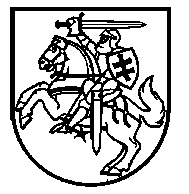 LIETUVOS RESPUBLIKOS ŠVIETIMO, MOKSLO IR SPORTO MINISTRASĮSAKYMASDĖL ŠVIETIMO, MOKSLO IR SPORTO MINISTRO 2019 M. VASARIO 14 D. ĮSAKYMO NR. V-123 „DĖL LIETUVOS RESPUBLIKOS VYRIAUSYBĖS 2019 M. SAUSIO 23 D. NUTARIMO NR. 85 „DĖL SPORTO RĖMIMO FONDO LĖŠŲ PASKIRSTYMO PROPORCIJŲ, SPORTO RĖMIMO FONDO ADMINISTRAVIMUI SKIRTŲ LĖŠŲ DALIES NUSTATYMO IR SPORTO RĖMIMO FONDO LĖŠOMIS FINANSUOJAMŲ SPORTO PROJEKTŲ FINANSAVIMO TVARKOS APRAŠO PATVIRTINIMO“ ĮGYVENDINIMO“ PAKEITIMO2020 m. gruodžio 2 d. Nr. V-1879P a k e i č i u  Lietuvos Respublikos švietimo, mokslo ir sporto ministro 2019 m. vasario 14 d. įsakymą Nr. V-123 „Dėl Lietuvos Respublikos Vyriausybės 2019 m. sausio 23 d. nutarimo Nr. 85 „Dėl Sporto rėmimo fondo lėšų paskirstymo proporcijų, Sporto rėmimo fondo administravimui skirtų lėšų dalies nustatymo ir Sporto rėmimo fondo lėšomis finansuojamų sporto projektų finansavimo tvarkos aprašo patvirtinimo“ įgyvendinimo“:1.	Pakeičiu 1 punktą ir jį išdėstau taip:„1. Sporto rėmimo fondo lėšomis finansuojamų sporto projektų, skirtų fizinio aktyvumo veikloms, skatinančioms fizinio aktyvumo plėtrą, sporto inventoriaus ir įrangos įsigijimui, sporto renginių organizavimui ir asmenų, dirbančių ar teikiančių paslaugas sporto srityje, kvalifikacijos tobulinimui ir sporto informacijos sklaidai, finansavimo ir administravimo taisykles.“2.	Pakeičiu 2 punktą ir jį išdėstau taip:„2. Sporto rėmimo fondo lėšomis finansuojamų sporto projektų, skirtų esamų sporto paskirties pastatų arba sporto paskirties inžinerinių statinių plėtrai, priežiūrai ir remontui, finansavimo ir administravimo taisykles.“3.	Pakeičiu nurodytu įsakymu patvirtintas Sporto rėmimo fondo lėšomis finansuojamų sporto projektų, skirtų fizinio aktyvumo veikloms, skatinančioms fizinio aktyvumo plėtrą, sporto inventoriaus ir įrangos įsigijimui, sporto renginių organizavimui ir kvalifikacijos tobulinimui, finansavimo ir administravimo taisykles ir jas išdėstau nauja redakcija (pridedama).4.	Pakeičiu nurodytu įsakymu patvirtintas Sporto rėmimo fondo lėšomis finansuojamų sporto projektų, skirtų esamų sporto bazių plėtrai, priežiūrai, remontui, finansavimo ir administravimo taisykles ir jas išdėstau nauja redakcija (pridedama).Laikinai einantis švietimo, mokslo ir sporto ministro pareigas	Algirdas Monkevičius		               PATVIRTINTA Lietuvos Respublikos švietimo, mokslo ir sporto ministro2019 m. vasario 14 d. įsakymu Nr. V-123(Lietuvos Respublikos švietimo, mokslo ir sporto ministro 2020 m. gruodžio 2 d. įsakymo Nr. V-1879redakcija)SPORTO RĖMIMO FONDO LĖŠOMIS FINANSUOJAMŲ SPORTO PROJEKTŲ, SKIRTŲ ESAMŲ SPORTO PASKIRTIES PASTATŲ ARBA SPORTO PASKIRTIES INŽINERINIŲ STATINIŲ PLĖTRAI, PRIEŽIŪRAI IR REMONTUI, FINANSAVIMO IR ADMINISTRAVIMO TAISYKLĖSI SKYRIUSBENDROSIOS NUOSTATOS1. Sporto rėmimo fondo lėšomis finansuojamų sporto projektų, skirtų esamų sporto paskirties pastatų arba sporto paskirties inžinerinių statinių plėtrai, priežiūrai ir remontui, finansavimo ir administravimo taisyklės (toliau – Taisyklės) detalizuoja Sporto rėmimo fondo lėšomis finansuojamų sporto projektų finansavimo tvarkos aprašą, patvirtintą Lietuvos Respublikos Vyriausybės 2019 m. sausio 23 d. nutarimu Nr. 85 „Dėl Sporto rėmimo fondo lėšų paskirstymo proporcijų, Sporto rėmimo fondo administravimui skirtų lėšų dalies nustatymo ir Sporto rėmimo fondo lėšomis finansuojamų sporto projektų finansavimo tvarkos aprašo patvirtinimo“ (toliau – Aprašas), ir nustato finansavimo principus, paraiškų teikimo sąlygas, paraiškų Sporto rėmimo fondo (toliau – Fondas) lėšoms gauti ir sporto projektams (toliau – projektas) finansuoti vertinimo, sprendimų dėl projektų finansavimo skyrimo priėmimo, projektų sutarčių sudarymo, keitimo ir nutraukimo, atsiskaitymo už įgyvendintas veiklas, projektų išlaidų deklaravimo ir apmokėjimo, supaprastinto išlaidų apmokėjimo, lėšų naudojimo kontrolės, patikros vietoje, projektų viešinimo ir informavimo apie juos, pažeidimų administravimo, tęstinumo įsipareigojimų priežiūros, dokumentų saugojimo tvarką.2. Apraše ir Taisyklėse nustatyta tvarka Fondo lėšos skiriamos projektams, susijusiems su esamų sporto paskirties pastatų arba sporto paskirties inžinerinių statinių plėtra, priežiūra ir remontu. Šias Fondo lėšas administruoja viešoji įstaiga Centrinė projektų valdymo agentūra (toliau – atsakinga institucija).3. Taisyklėse vartojamos sąvokos suprantamos taip, kaip jos yra apibrėžtos Lietuvos Respublikos sporto įstatyme.II SKYRIUSFINANSAVIMO PRINCIPAI4. Fondo lėšos gali būti skiriamos ir naudojamos:4.1. projekto veiklų vykdymo išlaidoms:4.1.1. esamų sporto paskirties pastatų arba sporto paskirties inžinerinių statinių statybos darbams (išskyrus naujos infrastruktūros (objektų (-o) komplekso arba jo nedalomos dalies) statybai);4.1.2. žemės sklypo statybos darbams, kurie būtini esamų sporto paskirties pastatų arba sporto paskirties inžinerinių statinių statybos darbams atlikti;4.1.3. paslaugoms ir (ar) darbo užmokesčiui, skirtam techniniam projektui parengti, techninio projekto ekspertizei, techninei priežiūrai, projekto vykdymo techninei priežiūrai, kitoms inžinerinėms paslaugoms ir (ar) veikloms;4.1.4. įrangai, būtinai projektu gerinamų esamų sporto paskirties pastatų arba sporto paskirties inžinerinių statinių funkcionavimui (pavyzdžiui, krepšinio stovai su lankais krepšinio salės remonto darbams, futbolo vartai futbolo aikštės atnaujinimo darbams, tribūnos aikštynui ir pan.) (išskyrus finansuojamą pagal Sporto rėmimo fondo lėšomis finansuojamų sporto projektų, skirtų fizinio aktyvumo veikloms, skatinančioms fizinio aktyvumo plėtrą, sporto inventoriaus ir įrangos įsigijimui, sporto renginių organizavimui ir asmenų, dirbančių ar teikiančių paslaugas sporto srityje, kvalifikacijos tobulinimui ir sporto informacijos sklaidai, finansavimo ir administravimo taisykles);4.1.5. mažajai architektūrai (lauko suoliukai, šiukšlių dėžės);4.1.6. baldams, kurie būtini sporto paskirties pastatams arba sporto paskirties inžineriniams statiniams funkcionuoti (pvz., persirengimo kambario spintelės, suoliukai ir pan.);4.1.7. viešinimo išlaidoms, skirtoms užtikrinti, kad būtų pasiekti projekto tęstinumo rodikliai, kurie turi būti pasiekti per 3 metų laikotarpį po projekto įgyvendinimo pabaigos.4.1.8. viešinimo išlaidoms, skirtoms viešinti projekto įgyvendinimą; 4.1.9. kitoms projekto tikslams pasiekti reikalingoms išlaidoms (išskyrus Aprašo 68 punkte nurodytas išlaidas).4.2. Projekto administravimo išlaidoms, kurias sudaro: 4.2.1. projektą administruojančių darbuotojų (projekto vadovo, projekto koordinatoriaus, projekto finansininko ir pan.) darbo užmokestis ir su darbo užmokesčiu susijusios išlaidos arba projekto administravimo paslaugų išlaidos (toliau – tiesioginės projekto administravimo išlaidos);4.2.2. kitos su projekto administravimu susijusios išlaidos (toliau – netiesioginės išlaidos), tokios kaip biuro patalpų, transporto nuomos ir išlaikymo, trumpalaikio materialiojo turto įsigijimo ar nuomos, ryšių, finansinių paslaugų (sąskaitų aptarnavimo ir kitų banko operacijų, išskyrus valiutos keitimo), komandiruočių išlaidos ir pan., jeigu jos yra susijusios su projekto veiklomis ir yra būtinos projektui įgyvendinti.5. Projekto administravimo išlaidos yra apmokamos supaprastintai Taisyklių VII skyriuje nustatyta tvarka.6. Atsižvelgiant į finansuojamų projektų pobūdį (esamų sporto paskirties pastatų arba sporto paskirties inžinerinių statinių plėtros, priežiūros ir remonto srityje finansuojami infrastruktūriniai projektai), siekiant užtikrinti, kad didesnė lėšų dalis būtų skirta būtent pačiam šios krypties tikslui – sporto paskirties pastatų arba sporto paskirties inžineriniams statiniams finansavimui, taip pat įvertinus 2019 m. kvietime pareiškėjų prašytų administravimo išlaidų vidurkį, projekto administravimo išlaidoms gali būti numatyta ne daugiau kaip 10 procentų projektui prašomų skirti Fondo lėšų. Projekto administravimo išlaidoms skiriama Fondo lėšų dalis gali būti mažinama, priklausomai nuo projekto trukmės, veiklų ir dalyvių skaičiaus, teritorinės aprėpties, viešųjų pirkimų procedūrų skaičiaus ir sudėtingumo.7. Fondo lėšomis gali būti gerinami tik tie statiniai ir kartu jiems plėsti pritaikomi tinkamos paskirties žemės sklypai (toliau – turtas), kurie pareiškėjui priklauso nuosavybės teise arba yra perduoti valdyti panaudos, patikėjimo ar nuomos pagrindais.8. Jei turtas pareiškėjui perduotas valdyti patikėjimo teise, kartu su paraiška turi būti pateikti šie dokumentai:8.1. patikėjimo teisę suteikiančio dokumento kopija;8.2. valstybės įmonės Registrų centro išduotas Nekilnojamojo turto registro centrinio duomenų banko išrašas, patvirtinantis disponavimo turtu faktą.9. Jei turtas pareiškėjui perduotas valdyti panaudos teise, kartu su paraiška turi būti pateikti šie dokumentai:9.1. panaudos sutarties kopija;9.2. valstybės įmonės Registrų centro išduotas Nekilnojamojo turto registro centrinio duomenų banko išrašas, patvirtinantis turto disponavimo faktą.10. Jei turtas pareiškėjui perduotas valdyti nuomos pagrindais, kartu su paraiška turi būti pateikiama nuomos sutartis.11. Patikėjimo teisę suteikiantis dokumentas, nuomos ar panaudos sutartis turi galioti visą projekto įgyvendinimo laikotarpį ir 3 metus nuo projekto įgyvendinimo pabaigos, jei kvietime nenustatyta kitaip.12. Nuomos sutartyje turi būti aptarta sąlyga, kad šalys negali nutraukti sutarties prieš terminą, išskyrus atvejį, kai nuomotojas nusprendžia nuosavybėn perleisti sklypą ir (ar) pastatą, ir (ar) patalpas nuomininkui.13. Kai žemės sklypas nesuformuotas, turi būti gautas Nacionalinės žemės tarnybos prie Žemės ūkio ministerijos sutikimas planuojamai veiklai vykdyti. 14. Fondo lėšos negali būti skiriamos ir naudojamos Aprašo 68 punkte numatytoms veikloms ir išlaidoms finansuoti. Kvietime gali būti detalizuotos netinkamos finansuoti išlaidos arba tinkamų finansuoti išlaidų apribojimai.15. Fondo lėšos negali būti skiriamos, jeigu:15.1. pareiškėjas arba partneris, projektu gerinamo turto savininkas yra sustabdęs ar apribojęs savo veiklą ir veiklos sustabdymas ar apribojimas neleistų įgyvendinti pateikto projekto;15.2. pareiškėjas arba partneris nėra teisės aktų nustatyta tvarka įvykdęs įsipareigojimų, susijusių su mokesčių mokėjimu (išskyrus atvejus, kai įsiskolinimo suma neviršija 50 Eur ir (ar) mokesčių administratoriaus sprendimu mokestinės nepriemokos mokėjimas yra atidėtas ir (arba) išdėstytas per tam tikrą laikotarpį ir šio sprendimo pagrindu sudaryta pareiškėjo ir mokesčių administratoriaus mokestinės paskolos sutartis);15.3. pareiškėjas arba partneris paraiškoje arba papildomuose dokumentuose pateikė tikrovės neatitinkančius duomenis arba pateikė suklastotus dokumentus;15.4. pareiškėjas arba partneris yra neatsiskaitęs už ankstesniais metais iš Fondo gautų lėšų projektui panaudojimą sutartyje ir Taisyklėse numatyta tvarka arba gautas Fondo lėšas panaudojo ne pagal tikslinę paskirtį;15.5. pareiškėjo arba partnerio atžvilgiu pradėtos bankroto ar likvidavimo procedūros ir (arba) jo atžvilgiu taikomas turto areštas ir išieškojimas galėtų būti nukreiptas į projektui skirtas Fondo lėšas;15.6. pareiškėjas arba partneris, turintis teisę juridinio asmens vardu sudaryti sandorį, arba buhalteris (buhalteriai) ar kitas (kiti) asmuo (asmenys), turintis (turintys) teisę surašyti ir pasirašyti pareiškėjo apskaitos dokumentus, turi neišnykusį ar nepanaikintą teistumą už sunkius ar labai sunkius nusikaltimus arba nusikaltimus nuosavybei, turtinėms teisėms ir turtiniams interesams, ekonomikai ir verslo tvarkai arba finansų sistemai;15.7. pareiškėjas arba partneris buvo patrauktas baudžiamojon atsakomybėn ir nepraėjo 10 metų nuo nuosprendžio įsigaliojimo dienos.16. Jeigu viena ar kelios projekto veiklos neįvykdytos, įvykdytos iš dalies arba netinkamai, nepasiekti numatyti rezultatai arba jie nepakankami, tai veiklai numatyta išlaidų suma ar jos dalis atsakingos institucijos sprendimu pripažįstama netinkamomis finansuoti išlaidomis.17. Fondo išlaidas gali patirti projekto vykdytojas ir (ar) partneris (toliau tekste projekto partneris – tai juridinis asmuo, dalyvaujantis įgyvendinant ir (arba) finansuojant projektą), kaip numatyta patvirtintoje paraiškoje ir (ar) sprendimuose dėl projekto finansavimo.18. Projekto vykdytojai ir (arba) partneriai turi prisidėti prie projekto nuosavomis lėšomis ar kitų šaltinių lėšomis (toliau – nuosavos lėšos) ne mažiau kaip 10 procentų nuo bendros projekto vertės, nurodytos projekto sąmatoje. Projekto sąmatoje pareiškėjas nurodo biudžetą, reikalingą projektui įgyvendinti, ir jį teikia atsakingai institucijai kartu su projekto paraiška (kaip jos sudedamąją dalį). Maksimali kiekvieno projekto lėšų dalis, finansuojama Fondo lėšomis, ir minimali nuosavų lėšų dalis yra nustatoma sutartyje.19. Projektui įgyvendinti prašomų skirti Fondo lėšų suma negali būti mažesnė kaip 8 000 Eur ir negali būti didesnė kaip 450 000 Eur. III SKYRIUSKVIETIMO SKELBIMAS IR PARAIŠKŲ TEIKIMO TVARKA20. Lietuvos Respublikos švietimo, mokslo ir sporto ministerija (toliau – Ministerija) kiekvienais metais visas tų metų Fondo lėšas (išskyrus lėšų dalį, skirtą Fondui administruoti), skirtas esamų sporto paskirties pastatų arba sporto paskirties inžinerinių statinių  plėtrai, priežiūrai ir remontui, paskirsto skelbdama kvietimą. Atsakinga institucija Apraše, Taisyklėse ir kvietime nustatyta tvarka atrenka Fondo lėšomis finansuojamus projektus konkurso būdu.21. Kvietimu paskirstomų Fondo lėšų suma nustatoma vadovaujantis Nutarimu, konkrečią sumą nustato Ministerija. Nustatydama einamiesiems metams galimą paskirstyti Fondo lėšų sumą, Ministerija gali nurodyti, kokia lėšų dalis gali būti paskirstoma iš ateinančių metų planuojamo srities  biudžeto.22. Skirstant konkrečių metų Fondo lėšas, turi būti užtikrinama, kad neįgaliųjų sporto plėtrą skatinantiems projektams būtų skiriama ne mažesnė nei Nutarime  numatyta lėšų dalis. 23. Kvietimas rengiamas Aprašo 15 punkte nustatyta tvarka, jį tvirtina švietimo, mokslo ir sporto ministras (toliau – ministras). Kvietimas rengiamas lietuvių kalba. 24. Kvietimas ir su kvietimu susijusi informacija skelbiama interneto svetainėje www.cpva.lt ir, prireikus, vienoje ar keliose visuomenės informavimo priemonėse, pasirinktose vadovaujantis Lietuvos Respublikos viešųjų pirkimų įstatymo nuostatomis. Kvietimas taip pat skelbiamas ir Ministerijos interneto svetainėje.25. Kvietime nurodoma:25.1. paraiškų priėmimo terminas, kuris negali būti trumpesnis nei 20 darbo dienų;25.2. kvietimu paskirstoma Fondo lėšų suma;25.3. paraiškų teikimo būdas;25.4. pareiškėjus konsultuojančių ir už kvietimą atsakingų asmenų vardai, pavardės, telefono numeriai, elektroninio pašto adresai;25.5. projektų kofinansavimo nuosavomis pareiškėjo ir partnerių lėšomis minimalus dydis;25.6. projektų atrankos vertinimo kriterijai;25.7. informacija, kad pareiškėjas, teikdamas paraišką, sutinka, kad su paraiška susijusi Aprašo 25 ir 57 punktuose nurodyta informacija būtų skelbiama atsakingos institucijos interneto svetainėje;25.8. dokumentai, kuriuos būtina pateikti kartu su paraiška;25.9. kita informacija, kurią atsakingos institucijos ar Ministerijos nuomone, tikslinga paskelbti.26. Kvietimas finansavimui gauti skelbiamas ne vėliau kaip iki einamųjų metų lapkričio 30 dienos. Per metus gali būti skelbiamas ir daugiau nei vienas kvietimas, jei pirmojo kvietimo metu nebuvo gautas pakankamas kiekis tinkamų paraiškų paskirstyti visai tų metų numatytai Fondo lėšų sumai. 27. Paraiška lietuvių kalba teikiama elektroniniu būdu elektroninėje paraiškų pateikimo ir vertinimo sistemoje (toliau – sistema) adresu, nurodytu kvietime. Ne per sistemą pateiktos paraiškos nepriimamos ir nevertinamos, išskyrus atvejus, kai pareiškėjas dėl objektyvių priežasčių negali per sistemą pateikti paraiškos (pvz., sistema neveikia). Tokiu atveju pareiškėjas turi pateikti įrodymus, patvirtinančius objektyvių priežasčių buvimą (pvz., padaryti ekranvaizdžio fotokopiją).28. Paraišką, kai projektą planuoja įgyvendinti daugiau nei vienas juridinis asmuo, turi teisę teikti tik vienas juridinis asmuo, kitus juridinius asmenis paraiškoje nurodant kaip projekto partnerius.29. Pareiškėjas paraiškoje privalo nurodyti bendrą projekto vertę, kokią dalį prašoma finansuoti Fondo lėšomis, kokia yra (arba bus) finansavimo partnerių lėšomis suma, koks pareiškėjo nuosavas indėlis projekte. 30. Rekomenduojama paraiškoje projekto įgyvendinimo laikotarpio pradžią numatyti ne ankstesnę nei 4 mėnesiai nuo paraiškų pateikimo termino pabaigos.  31. Projekto sąmata yra sudedamoji paraiškos dalis. Ji turi būti sudaryta pagal projekto struktūrą ir atitikti projekto veiklas.32. Jei paraišką pareiškėjas teikia su partneriu (-iais), kartu su paraiška turi būti pateikta pasirašyta partnerio deklaracija, iš kurios būtų galima nustatyti, kad partneris sutinka dalyvauti konkrečiame projekte. 33. Pareiškėjas, siekdamas gauti finansavimą, atsakingai institucijai turi pateikti Taisyklių priede nustatytos formos užpildytą paraišką ir kitus dokumentus, nurodytus kvietime.34. Dokumentai, pridedami prie paraiškos: 34.1. tinkamai patvirtintos juridinio asmens registravimo pažymėjimo (jei registruojant juridinį asmenį toks turi būti išduodamas) ir įstatų (nuostatų, statuto ar kito steigimo dokumento) kopijos. Tuo atveju, kai paraišką teikia užsienyje registruotas juridinis asmuo, teikiamos dokumentų kopijos su juridiškai patvirtintu vertimu į lietuvių kalbą;34.2. tinkamai patvirtintos dokumentų, įrodančių teisėtą nekilnojamojo turto valdymą, naudojimą ar disponavimą juo, kopijos;34.3. patvirtinimas, kad nėra aplinkybių, ribojančių pareiškėjo galimybes gauti Fondo lėšų, nurodytų Taisyklių 8 punkte. Atsakinga institucija Taisyklių 8 punkte nurodytų aplinkybių nebuvimą patikrina viešai prieinamose informacinėse sistemose, jei tos informacijos teikėjai sudaro tam sąlygas arba kreipdamasi į informacijos teikėjus dėl reikalingų duomenų pateikimo. Tais atvejais, kai kitais būdais atsakingai institucijai informacija yra neprieinama, kvietime gali būti nurodomi reikalavimai pateikti konkrečius dokumentus, kurie patvirtintų Taisyklių 8 punkte nurodytų aplinkybių nebuvimą. Pareiškėjas kartu su paraiška pateikia Sporto įstatymo 20 straipsnio 1 dalies 7 punkte nurodytų asmenų (įskaitant tiek pareiškėjui atstovaujančius asmenis, tiek partneriams atstovaujančius asmenis) vardus, pavardes, pareigų pavadinimus, asmens kodus. Atsakinga institucija iki ministro sprendimo dėl sporto projektų finansavimo priėmimo patikrina, ar nėra aplinkybių, nurodytų Sporto įstatymo 20 straipsnyje, dėl kurių finansavimas sporto projektui negali būti skirtas. Atsakinga institucija, tikrindama, ar nėra Sporto įstatymo 20 straipsnyje nurodytų aplinkybių, turi teisę rinkti Sporto įstatymo 20 straipsnio 1 dalies 7 punkte nurodytų asmenų vardus, pavardes, pareigų pavadinimus, asmens kodus ir kreiptis į valstybines institucijas prašydama pateikti reikiamą informaciją. Asmens duomenų tvarkymo tikslas – užtikrinti tinkamą Fondo lėšų skyrimą sporto projektams, identifikuojant asmenis, kuriems dalyvaujant sporto projekte, sporto projektui negali būti skirtos Fondo lėšos. Atsakinga institucija, jeigu sudaroma projekto sutartis, gautus asmens duomenis saugo 5 metus nuo projekto pabaigos, jeigu nesudaroma sutartis su pareiškėju, Atsakinga institucija gautus asmens duomenis saugo 5 metus nuo paraiškų pateikimo termino pabaigos. Suėjus asmens duomenų saugojimo terminui, asmens duomenys sunaikinami. Asmens duomenys tvarkomi vadovaujantis 2016 m. balandžio 27 d. Europos Parlamento ir Tarybos reglamentu (ES) 2016/679 dėl fizinių asmenų apsaugos tvarkant asmens duomenis ir dėl laisvo tokių duomenų judėjimo ir kuriuo panaikinama Direktyva 95/46/EB (Bendrasis duomenų apsaugos reglamentas) (toliau – Reglamentas (ES) 2016/679), Lietuvos Respublikos asmens duomenų teisinės apsaugos įstatymu ir kitais teisės aktais, reglamentuojančiais asmens duomenų tvarkymą. Pagal Reglamento (ES) 2016/679 reikalavimus fizinių asmenų duomenys nėra viešai skelbiami;34.4. laisvos formos įsipareigojimas dėl projekto finansavimo nuosavomis lėšomis. Jei yra planuojama gauti kitų šaltinių lėšų nuosavų lėšų įsipareigojimams padengti, turi būti pateikti tokių įsipareigojimų įrodymai;34.5. pareiškėjo ir partnerio (jei taikoma) deklaracija;34.6. kiti kvietimo sąlygose nurodyti dokumentai, jei taikoma.35. Paraiškos teikiamos iki kvietime nurodyto termino pabaigos. Siekiant užtikrinti paraiškų vertinimo skaidrumą ir pareiškėjų lygiateisiškumą, paraiškų taisymas, tikslinimas, pildymas ar papildomas dokumentų teikimas pareiškėjų iniciatyva po jų pateikimo yra negalimas, išskyrus atvejus, kai atsakinga institucija pareiškėjo paprašo patikslinti pateiktą paraišką.36. Pagal kvietime nurodytas sąlygas ir terminus gautos projektų paraiškos atsakingos institucijos nustatyta tvarka užregistruojamos. Pasibaigus projektų paraiškų teikimo terminui, ne vėliau kaip per 15 darbo dienų atsakinga institucija savo interneto svetainėje viešina pateiktų ir užregistruotų paraiškų Fondo lėšoms gauti sąrašą, pateikdama Aprašo 25 punkte nurodytą informaciją.37. Pareiškėjas gali atsiimti pateiktą paraišką pateikdamas rašytinį prašymą nevertinti pateiktos paraiškos. Tokių paraiškų atsakinga institucija nevertina.38. Atsakinga institucija pareiškėjui užtikrina galimybę raštu ir žodžiu pateikti klausimus dėl dalyvavimo konkurse tvarkos ir sąlygų, dėl lėšų projektams įgyvendinti skyrimo sąlygų, dėl paraiškos pildymo ir pan. Atsakingos institucijos paskirti konsultuojantys asmenys konsultuoja pareiškėjus šiais klausimais žodžiu telefonu, raštu ir elektroniniu paštu nuo kvietimo teikti paraiškas paskelbimo dienos iki paskutinės paraiškų pagal kvietimą teikti paraiškas pateikimo dienos. Pareiškėjai klausimus raštu ir elektroniniu paštu gali teikti likus nemažiau kaip 3 darbo dienoms iki paraiškų pateikimo termino pabaigos.39. Atsakinga institucija organizuoja bent vienus paraiškų rengimo mokymus ar informacinį seminarą galimiems pareiškėjams likus ne mažiau kaip 10 darbo dienų iki paraiškų pateikimo termino pabaigos.IV SKYRIUSPARAIŠKŲ VERTINIMAS IR SPRENDIMŲ DĖL FINANSAVIMO PRIĖMIMAS40. Projektai vertinami dviem etapais Apraše ir Taisyklėse nustatyta tvarka. Paraiškos atsakingos institucijoms darbuotojams ir (arba) ekspertams paskirstomos atsitiktine tvarka, nebent dėl paraiškos specifiškumo (būtinas sporto srities išmanymas, būtinas išmanymas dėl sporto paskirties pastatų arba sporto paskirties inžinerinių statinių atitikties tam tikroms sporto šakos standartams, rangos darbų sudėtingumas, kt.) paraiška gali būti paskiriama specialias žinias turinčiam atsakingos institucijos darbuotojui ir (arba) ekspertui. Jei pasitelkiami ekspertai, jiems keliami Aprašo 42 punkte numatyti reikalavimai.41. Jeigu atliekant paraiškos administracinės atitikties tinkamumo vertinimą nustatoma, kad paraiška pateikta nesilaikant Apraše, Taisyklėse ir kvietime nustatytų reikalavimų, kurie nesudaro esminių kliūčių paraiškos administracinės atitikties tinkamumo vertinimui ir kurie nėra pakankamas pagrindas paraišką įvertinti kaip netinkamą, Taisyklėse nustatytais atvejais šį trūkumą leidžiama pašalinti. Atsakinga institucija privalo pateikti prašymą patikslinti duomenis, nustatydama ne trumpesnį nei 5 darbo dienų ir ne ilgesnį nei 10 darbo dienų terminą šiam trūkumui pašalinti. 42. Jeigu pareiškėjas per nustatytą terminą trūkumo nepašalina arba trūkumo pašalinti neįmanoma, atsakingos institucijos priima motyvuotą sprendimą tokią paraišką pripažinti netinkama ir ją atmesti. Dėl Taisyklių 11 ir 12 punktuose nurodytų sąlygų ir kitais pagrįstais atvejais atsakingos institucijos gali priimti sprendimą dėl paraiškos administracinės atitikties su išlyga, kad reikiami dokumentai ir (ar) informacija bus pateikti iki sutarties pasirašymo dienos ar kito sutartyje nustatyto termino, bei tęsti tokios paraiškos vertinimą. Pareiškėjui nepateikus trūkstamų dokumentų ir (ar) papildomos informacijos per nustatytą terminą, sutartis nepasirašoma arba pasirašyta sutartis nutraukiama. Priimdama šiuos sprendimus atsakinga institucija privalo užtikrinti tinkamą paraiškų vertinimą ir Apraše bei kvietime nustatytų principų laikymąsi.43. Paraiškos trūkumais, kurie nesudaro esminių kliūčių paraiškos administracinės atitikties tinkamumo vertinimui ir kurie nėra pakankamas pagrindas paraišką įvertinti kaip netinkamą, laikomi:43.1. nepateiktas įgaliojimas pasirašyti paraišką ir (ar) deklaraciją, kai ją pasirašo ne įstaigos vadovas;43.2. nepateikti privalomi pateikti paraiškos priedai, išskyrus deklaraciją (pareiškėjo ir (ar) partnerio) ir (ar) sąmatą;43.3. prieštaringa informacija, pateikta skirtingose paraiškos dalyse;43.4. aritmetinės klaidos, išskyrus prašomą skirti Fondo lėšų sumą;43.5. redakcinio pobūdžio klaidos;43.6. kiti panašaus pobūdžio neesminiai trūkumai.44. Kiti neesminiai paraiškos trūkumai administracinės atitikties tinkamumo vertinimo metu nustatomi atsižvelgiant į tai, ar priskirtini šiems esminiams trūkumams:44.1. paraiška pateikta po kvietime nurodyto paraiškų teikimo termino pabaigos;44.2. paraiška pateikta kitu nei kvietime nurodytu būdu;44.3. Aprašo 29 punkte nustatytais atvejais pareiškėjas pateikė daugiau nei vieną paraišką;44.4. paraiška pateikta ne esamų sporto paskirties pastatų arba sporto paskirties inžinerinių statinių plėtros, priežiūros ir remonto sričiai;44.5. paraiška parengta ne lietuvių kalba; 44.6. pareiškėjas ir (ar) partneris (-iai) yra netinkami pagal kvietime nurodytas sąlygas;44.7. paraiška ir (ar) deklaracija (pareiškėjo ir (ar) partnerio) pateikta nepasirašyta;44.8. paraiška pateikta kitokia forma, nei nustatyta kvietime;44.9. projektu planuojami gerinti sporto paskirties pastatai arba sporto paskirties inžineriniai statiniai neatitinka Lietuvos sporto įstatyme ir (arba) kvietime nurodyto esamų sporto paskirties pastatų arba sporto paskirties inžinerinių statinių apibrėžimo;44.10. prašoma finansuoti suma neatitinka Taisyklių 19 punkte keliamų reikalavimų prašomai finansuoti sumai;44.11. neužtikrintas nuosavas indėlis projekte pagal Taisyklių 18 punkte ir (ar) kvietime nurodytus reikalavimus;44.12. kiti panašaus pobūdžio neatitikimai, neatitinkantys imperatyvių Taisyklėse ir kvietime nurodytų reikalavimų.45. Paraiškos, kurios neatitiko administracinės atitikties tinkamumo vertinimo kriterijų, yra atmetamos atsakingos institucijos sprendimu ir apie tokį atsakingos institucijos sprendimą pareiškėjai per elektroninę paraiškų teikimo sistemą ir paštu informuojami raštu per 3 darbo dienas nuo jo priėmimo.46. Atsakinga institucija turinio ir išlaidų pagrįstumo vertinimą atlieka tik tų paraiškų, kurios atitiko administracinės atitikties tinkamumo vertinimo kriterijus arba buvo priimtas sprendimas dėl paraiškų administracinės atitikties su išlyga. Jei paraiškos administracinį ir turinio vertinimą atlieka tas pats darbuotojas, paraiškos administracinis ir turinio vertinimas gali būti atliekamas tuo pačiu metu. 47. Jei atsakinga institucija paraiškų administracinį ir turinio vertinimą atlieka tuo pačiu metu ir mato, kad paraiška nesurenka Aprašo 41 punkte nurodyto pareinamojo balo, Taisyklių 42 punkte nurodytas paraiškų tikslinimas dėl administracinių neatitikimų neatliekamas.48. Paraiškų turinio vertinimas vykdomas vadovaujantis Aprašo 40 punkte numatytais bendraisiais projekto vertinimo kriterijais (ministras bendruosius projektų vertinimo kriterijus gali detalizuoti) ir ministro kvietime nustatytais specialiaisiais projektų vertinimo kriterijais. 49. Nesurinkusi Aprašo 41 punkte nurodytų pareinamųjų balų paraiška atmetama.50. Paraiškų atranką atlieka vertintojais paskirti atsakingos institucijos darbuotojai. Atsakinga institucija gali pasitelkti jos pasirinktus ekspertus Aprašo 30.1.2 papunktyje nustatytais atvejais.51. Paraiškos administracinės atitikties tinkamumo vertinimą atlieka vienas vertintojas.52. Paraiškos turinio ir išlaidų pagrįstumo vertinimą atlieka:52.1. vienas vertintojas, kai projekto paraiškoje nurodyta prašoma Fondo lėšų suma mažesnė nei 60 000 Eur;52.2. du vertintojai, kai projekto paraiškoje nurodyta prašoma Fondo lėšų suma lygi arba yra didesnė nei 60 000 Eur. Bendras paraiškai skiriamas balas paskaičiuojamas išvedant dviejų vertintojų suteiktų balų vidurkį (neapvalinant iki sveiko skaičiaus). Kai dviejų vertintojų paraiškų vertinimo balai skiriasi daugiau nei 20 balų, siekiant išsiaiškinti teisingesnį vertinimą, paraišką įvertinti skiriamas trečias vertintojas. Tokiu atveju paraiškai skiriamas balas nustatomas išvedus aritmetinį vidurkį (neapvalinant iki sveiko skaičiaus) iš dviejų vertintojų, kurių vertinimo rezultatai yra artimiausi. 53. Atsakinga institucija gali kreiptis į Ministeriją ar ministro įgaliotą instituciją, administruojančią Sporto įstatymo 17 straipsnio 1 dalies 1-4 papunkčiuose nurodytų kitų sporto sričių finansavimą Fondo lėšomis, siekdama įsitikinti, kad gautose paraiškose prašomos Fondo lėšomis finansuoti veiklos nėra finansuojamos kitose sporto srityse.54. Paraiškų atranką atsakinga institucija atlieka per ne ilgiau kaip 40 darbo dienų nuo paraiškų pateikimo termino pabaigos. Atsakinga institucija gali kreiptis į Ministeriją dėl termino pratęsimo, motyvuotai pagrįsdama tokio pratęsimo būtinumą. Numatytas terminas gali būti pratęstas ne daugiau kaip 10 darbo dienų.55. Atsakinga institucija, atlikusi atranką, sudaro paraiškų vertinimo išvadas dėl tinkamumo finansuoti vertinimo, kuriose pateikiami motyvuoti vertinimo rezultatai, kartu su siūlymais dėl paraiškų finansavimo ar nefinansavimo. Šios išvados teikiamos raštu Sporto projektų komisijai (toliau – Komisija).56. Atsakinga institucija paraiškų vertinimo išvadose pateikia paraiškų, kurios dėstomos pagal siūlomą paraiškų finansavimo eilę (surinkto vertinimo balo mažėjimo tvarka), sąrašus:56.1. paraiškų, kurioms rekomenduojama skirti finansavimą, sąrašą. Į sąrašą įrašomos siūlomos finansuoti paraiškos, kurioms užtenka kvietime nurodyto biudžeto. Prioriteto tvarka siūlomos finansuoti neįgaliųjų sporto plėtrą skatinančių projektų paraiškos. Finansavimo prioritetas suteikiamas tokiam neįgaliųjų sporto plėtrą skatinančių projektų paraiškų skaičiui, kuris užtikrintų 10 procentų Fondo lėšų projektų veiklų sritims skyrimą. Iš dalies prie neįgaliųjų sporto plėtros prisidedančioms paraiškoms prioritetas (kėlimas į sąrašo viršų) nesuteikiamas;56.2. paraiškų, kurioms nerekomenduojama skirti finansavimą, sąrašą. Į šį sąrašą įrašomos paraiškos, kurioms įgyvendinti po atsakingos institucijos atliktos atrankos sudarius paraiškų finansavimo eilę, Fondo lėšų nepakanka, ir (arba) paraiškos, kurios buvo atmestos vadovaujantis Taisyklių 47 punktu.57. Komisija, per 20 darbo dienų nuo institucijos išvadų dėl projektų tinkamumo finansuoti vertinimo gavimo dienos, įvertinusi pateiktas paraiškas, teikia siūlymą dėl projektų finansavimo ministrui. Komisijos siūlyme pateikiami motyvai dėl lėšų skyrimo projektams.58. Ministras, per Taisyklių 57 punkte nurodytą terminą negavęs siūlymų iš Komisijos, turi teisę priimti sprendimą dėl projektų finansavimo.59. Ministras, gavęs Komisijos siūlymą dėl projektų finansavimo, priima motyvuotus sprendimus dėl Fondo lėšų skyrimo projektams. Kai komisijos siūlymas dėl projekto finansavimo nesutampa su atsakingos institucijos išvada dėl projekto tinkamumo finansuoti vertinimo arba dėl kitų Ministerijai žinomų priežasčių, dėl kurių gali pasikeisti paraiškos vertinimas, ministras gali priimti sprendimą tokią paraišką vertinti pakartotinai. Kai ministro sprendimas dėl Fondo lėšų skyrimo projektams yra kitoks, nei pasiūlė Komisija, ministras ar ministro įgaliotos institucijos vadovas sprendime nurodo tokio nesutikimo motyvus.60. Paraiškų pakartotinis vertinimas negali trukti ilgiau kaip 20 darbo dienų. Paraiškos pakartotinį vertinimą atlieka atsakingos institucijos paskirtas vertintojas, pirminės atrankos metu nevertinęs paraiškos. Atsakinga institucija gali pasitelkti jos pasirinktus ekspertus Aprašo 30.1.2 papunktyje nustatytais atvejais. 61. Atlikus pakartotinį vertinimą, atliekami Taisyklių 56–60 numatyti veiksmai.62. Kai ministro sprendimas dėl lėšų skyrimo projektams yra kitoks nei pasiūlė Komisija, sprendime nurodomi tokio nesutikimo motyvai.63. Apie paraiškų vertinimo rezultatus ir sprendimą dėl lėšų skyrimo projektui pareiškėjas informuojamas raštu per 3 darbo dienas nuo sprendimo priėmimo dienos. Pareiškėjas, kurio projektui įgyvendinti skirtas finansavimas, taip pat, jei yra, informuojamas apie išlygas ir rekomendacijas paraiškai ir projektui įgyvendinti.64. Priėmus sprendimus dėl Fondo lėšų skyrimo projektams, informacija viešinama Aprašo 57 punkte nustatyta tvarka.65. Po sprendimo dėl Fondo lėšų skyrimo projektams su visais pareiškėjais pasirašius projektų įgyvendinimo sutartis nustatomas nepanaudotų Fondo lėšų dydis. Nepanaudotos lėšos perkeliamos į kitus metus arba priimamas sprendimas dėl papildomo kvietimo tų pačių metų Fondo lėšoms paskirstyti skelbimo. Po visų kvietimų likusios nepanaudotos einamųjų metų Fondo lėšos perkeliamos į kitus metus.66. Papildomas kvietimas skelbiamas, jei:66.1. nepanaudota Fondo lėšų skirtų esamų sporto paskirties pastatų arba sporto paskirties inžinerinių statinių plėtrai, priežiūrai ir remontui, suma yra didesnė nei 20 procentų;66.2. nepaskirstyta daugiau nei 50 procentų numatytų Fondo lėšų neįgaliųjų sporto plėtrą skatinantiems projektams.67. Pareiškėjui atsisakius pasirašyti projekto įgyvendinimo sutartį ir (arba) Fondui skyrus papildomų lėšų esamų sporto paskirties pastatų arba sporto paskirties inžinerinių statinių plėtrai, priežiūrai ir remontui (toliau kartu – papildomos lėšos), ministras gali priimti sprendimą finansuoti paraišką (-as), kuri (-ios) atitiko (arba atitiko su išlygomis) administracinius reikalavimus ir kuri (-ios) pagal turinio vertinimo rezultatus surinko daugiausiai balų, tačiau nebuvo finansuota (-os) dėl lėšų trūkumo.V SKYRIUSSUTARČIŲ SUDARYMAS, KEITIMAS, NUTRAUKIMAS68. Atsakinga institucija su pareiškėju, kurio projektui įgyvendinti skirtas Fondo finansavimas, sudaro projekto įgyvendinimo sutartį (toliau – sutartis). 69. Atsakingai institucijai po paraiškos atrankos pateikus išlygas ir (ar) rekomendacijas dėl paraiškos pakeitimų, pareiškėjas, konsultuodamasis su atsakinga institucija, patikslina paraišką ir pateikia atsakingai institucijai tvirtinti per 3 darbo dienas. 70. Atsakinga institucija per 10 darbo dienų nuo finansavimo projektui skyrimo parengia ir elektroniniu paštu pateikia pareiškėjui sutarties projektą ir nurodo pasiūlymo pasirašyti sutartį galiojimo terminą, kuris turi būti ne trumpesnis nei 10 darbo dienų. Atsakinga institucija siųsdama derinti sutarties projektą, gali siūlyti pareiškėjui sutartį pasirašyti naudojantis saugiu elektroniniu parašu, patvirtintu galiojančiu kvalifikuotu sertifikatu (toliau – elektroninis parašas). Esant galimybei, sutartis pasirašoma elektroniniu parašu. Pareiškėjas apie galimybę pasirašyti dokumentą elektroniniu parašu bei pastebėjimus dėl sutarties projekto pateikia per 3 darbo dienas. 71. Pareiškėjas, kurio įgyvendinamam projektui skirtas finansavimas, ne vėliau, nei per nurodytą pasiūlymo pasirašyti sutartį galiojimo terminą atsakingai institucijai elektroniniu paštu atsiunčia elektroniniu parašu pasirašytą sutartį arba pateikia 2 tinkamai užpildytus sutarties egzempliorius. Šiuo atveju sutartis sudaroma dviem vienodą teisinę galią turinčiais egzemplioriais, po vieną kiekvienai šaliai.72. Jeigu pareiškėjas atsisako pasirašyti sutartį ar per nustatytą terminą jos nepasirašo, atsakinga institucija per 3 darbo dienas informuoja pareiškėją, kad pasiūlymas pasirašyti sutartį neteko galios. Atsakingos institucijos sprendimas dėl projekto finansavimo pripažįstamas netekusiu galios ne vėliau kaip per 10 darbo dienų.73. Sutartis įsigalioja nuo tos dienos, kai ją pasirašo abi sutarties šalys, ir galioja, kol šalys įvykdo visus joje numatytus įsipareigojimus arba iki kol sutartis bus nutraukta. 74. Sutarties keitimai atliekami Apraše, Taisyklėse ir sutartyje nustatyta tvarka.75. Sutarties keitimai gali būti esminiai ir neesminiai.76. Taisyklėse neesminiu sutarties pakeitimu laikomas pakeitimas, neturintis esminio poveikio projekto apimčiai, tikslui ir rezultatams pasiekti. Neesminis pakeitimas leidžiamas be papildomo susitarimo prie sutarties sudarymo su sąlyga, kad laikomasi šių sąlygų: 76.1. pakeitimas neturi įtakos projekto rodikliams arba rodikliai keičiasi ne daugiau kaip 20 procentų;76.2. perkeliama iki 20 procentų sąmatos eilutės lėšų sumos. Perkeliant lėšas sąmatos eilutės lėšų suma negali padidėti daugiau nei 20 procentų;76.3. lėšos perkeliamos į bet kokią kitą sąmatos eilutę, išskyrus administravimo eilutę;76.4. nepratęsia projekto įgyvendinimo laikotarpio;76.5. nesumažina projekto vykdytojo sutartyje numatyto prisidėjimo nuosavomis lėšomis procento.77. Projekto vykdytojas informuoja atsakingą instituciją raštu apie numatomus ir (ar) įvykusius neesminius pakeitimus bei argumentus dėl pakeitimo poreikio teikdamas artimiausią mokėjimo prašymą arba bet kuriuo projekto įgyvendinimo metu.78. Jei teikdama išvadą dėl mokėjimo prašymo atsakinga institucija nepateikia prieštaravimo, neesminiai keitimai įsigalioja automatiškai.79. Projekto vykdytojas turi nedelsdamas, bet ne vėliau kaip prieš 20 darbo dienų iki sutartyje nustatyto projekto įgyvendinimo laikotarpio pabaigos, atsakingai institucijai elektroniniu paštu arba registruotu laišku pateikti argumentuotą prašymą dėl šių esminių keitimų:79.1. sutarties sąmatos keitimo, jei projekto įgyvendinimo metu išlaidų dydžiai skirtųsi nuo planuotų sąmatoje ir faktinės išlaidos vienoje sąmatos eilutėje keistųsi 20 procentų ir daugiau nuo planuotų;79.2. paraiškoje numatytų veiklų pakeitimo ir (arba) įtraukimo, ir (arba) atsisakymo;79.3. sutartyje numatyto projekto įgyvendinimo termino pratęsimo;79.4 rodiklių pakeitimo, kai jie keičiasi 20 procentų ir daugiau nuo numatytų;79.5. nuosavo lėšų prisidėjimo sumažinimo, bet ne iki mažesnės procentinės dalies, kuri nurodyta Kvietimo sąlygose;79.6. kitų sutarties sąlygų keitimo. 80. Jei įgyvendindamas projektą projekto vykdytojas sutaupo lėšų, jis gali kreiptis į atsakingą instituciją ir pateikti argumentuotą prašymą dėl sutaupytų lėšų panaudojimo didesnės apimties projektui įgyvendinti, jeigu dėl didesnės apimties projektas prisidėtų prie projekto tikslo ir geresnių rezultatų pasiekimo bei geriau užtikrintų Fondo tikslų įgyvendinimą.81. Atsakingai institucijai paprašius, projekto vykdytojas turi pateikti dokumentus, kuriais pagrindžiama Taisyklių 79 ir (ar) 80 punktuose nurodyta informacija, ir (arba) papildomą informaciją, reikalingą sprendimui dėl sutarties keitimo priimti.82. Apsvarsčiusi gautą Taisyklių 79 ir (ar) 80 punktuose nurodyta tvarka pateiktą prašymą, atsakinga institucija pritaria, pritaria iš dalies arba atmeta prašymą ir apie priimtą sprendimą praneša projekto vykdytojui elektroniniu paštu arba registruotu laišku per 10 darbo dienų. Tuo atveju, kai atsakinga institucija pritaria arba pritaria iš dalies dėl esminio sutarties keitimo, atsakinga institucija inicijuoja papildomo susitarimo prie sutarties rengimą. Papildomą susitarimą atsakinga institucija rengia tokia pat tvarka kaip ir sutartį.83. Atsakinga institucija gali savo iniciatyva inicijuoti sutarties keitimą, jei mato, kad jis yra būtinas sėkmingam projekto įgyvendinimui. Apie tokį keitimą atsakinga institucija informuoja projekto vykdytoją, nurodydama ne trumpesnį kaip 3 darbo dienų terminą prieštaravimui dėl inicijuojamo keitimo pateikti. Jei prieštaravimai negaunami arba atsakinga institucija nusprendžia, kad prieštaravimai nėra tinkamai argumentuoti ir (ar) pagrįsti, atsakinga institucija savo iniciatyva atlieka projekto įgyvendinimo sutarties keitimą:83.1. keitimas, atitinkantis Taisyklių 76 punkto nuostatas (neesminis keitimas), įsigalioja nuo termino, per kurį turėjo būti pateiktas prieštaravimas, suėjimo dienos;83.2. keitimas, atitinkantis Taisyklių 79 ir 80 punktų nuostatas (esminis keitimas), atsakinga institucija rengia sutarties keitimą tokia pat tvarka kaip ir sutartį. Jei projekto vykdytojas per nurodytą terminą nepasirašo sutarties keitimo, atsakinga institucija turi teisę inicijuoti projekto įgyvendinimo sutarties nutraukimą.84. Projekto įgyvendinimo terminas pagrįstai (projekto vykdytojui pateikus objektyvius argumentus dėl atsiradusių vėlavimų) gali būti pratęsiamas pagal Taisyklių 79.3 papunktį, bet bendra projekto įgyvendinimo trukmė negali būti ilgesnė nei 4 metai. Projektas pratęsiamas tik pagrįstais atvejais nuo projekto vykdytojo nepriklausančių aplinkybių (pvz., užsitęsus viešųjų pirkimų procedūroms, užsitęsus atliekamiems rangos darbams ir pan.), jei projekto įgyvendinimo termino pratęsimas gali padėti pasiekti projekto įgyvendinimo tikslus, rezultatus ir (arba) rodiklius.85. Projekto vykdytojui nepagrindus būtinumo keisti sutartį arba atsakingai institucijai atmetus projekto vykdytojo prašymą, sudaryta sutartis lieka galioti arba projekto vykdytojas ją gali nutraukti sutartyje nustatyta tvarka ir grąžinti gautas Fondo lėšas atsakingai institucijai per 10 darbo dienų nuo sutarties nutraukimo.86. Jeigu projekto vykdytojas nesilaiko Taisyklėse ir (ar) sutartyje nustatytų sąlygų ar įsipareigojimų ir (ar) kitų teisės aktų arba nebegali toliau vykdyti veiklos, kuriai skirtos Fondo lėšos, atsakinga institucija inicijuoja pažeidimų tyrimus Taisyklėse nustatyta tvarka ir terminais. Pažeidimų tyrimai vykdomi taikant gerąją praktiką, kuri yra taikoma Europos Sąjungos ir (ar) kitos tarptautinės finansinės paramos ir (ar) Lietuvos Respublikos valstybės ir (ar) savivaldybių biudžeto lėšomis finansuojamiems projektams.87. Atsakinga institucija vienašališkai nutraukia sutartį, kai: 87.1. nustatomi sutarties sąlygų, Taisyklių arba Aprašo pažeidimai ir projekto vykdytojas per atsakingos institucijos nustatytą terminą jų nepašalina;87.2. nustatoma, kad projektui skirtas Fondo lėšas projekto vykdytojas naudoja ne pagal paskirtį;87.3. projekto vykdytojas laiku nepateikia mokėjimo prašymų ar nevykdo kitų sutartimi nustatytų finansinių įsipareigojimų;87.4. paaiškėja, kad projekto vykdytojas pateikė tikrovės neatitinkančius duomenis ar suklastotus dokumentus, kurių pagrindu buvo skirtos Fondo lėšos. 88. Sutartis dėl Taisyklių 87 punkte nurodytų aplinkybių atsakingos institucijos sprendimu gali būti nenutraukiama, jei projekto vykdytojas ėmėsi visų galimų veiksmų neatitikimams ištaisyti ir pateikė įrodymus, kad gali pasiekti projekto numatytus rezultatus ir rodiklius.89. Nutraukus sutartį Taisyklių 87 punkte numatytais pagrindais, projekto vykdytojas privalo per 5 darbo dienas nuo sutarties nutraukimo dienos į sutartyje nurodytą atsakingos institucijos banko sąskaitą grąžinti (už kiekvieną uždelstą dieną mokant po 0,03 procento dydžio delspinigius nuo laiku negrąžintos sumos) visas sutarties pagrindu išmokėtas Fondo lėšas arba Fondo lėšų dalį, nurodytą atsakingos institucijos sprendime dėl sutarties nutraukimo.90. Projekto vykdytojas turi teisę vienašališkai nutraukti sutartį sutartyje nustatyta tvarka ir grąžinti gautas Fondo lėšas atsakingai institucijai per 5 darbo dienas nuo sutarties nutraukimo. Apie planuojamą nutraukti sutartį projekto vykdytojas atsakingą instituciją informuoja prieš 10 darbo dienų.91. Sutarties šalys privalo viena kitą informuoti apie savo adreso, pavadinimo (kartu ir partnerio (-ių)), projekto sąskaitos numerio, elektroninio pašto adreso ar atsakingų asmenų kontaktinių duomenų, kuriuos viena kitai nurodė sutartyje, pasikeitimą. Šalis, neįvykdžiusi šio reikalavimo, negali pareikšti pretenzijų ar atsikirtimų, kad kitos Šalies veiksmai, atlikti pagal paskutinius jai žinomus duomenis, neatitinka sutarties sąlygų arba ji negavo pranešimų, kurie buvo siųsti pagal šiuos duomenis.92. Sutarčiai taikoma Lietuvos Respublikos teisė. Šalių ginčai, kilę dėl sutarties vykdymo, sprendžiami Lietuvos Respublikos teisės aktų nustatyta tvarka.93. Projekto vykdytojas privalo laikytis Aprašo 64 punkte numatytų ir šių įsipareigojimų: 93.1. atsakingai institucijai pateikti statybą, rekonstrukciją ar remontą leidžiančių bei statybos, rekonstrukcijos ar remonto užbaigimą pagrindžiančių dokumentų, jei tokie dokumentai yra privalomi pagal Lietuvos Respublikos statybą, rekonstrukciją ar remontą reglamentuojančius teisės aktus, kopijas. Šių dokumentų kopijos atsakingai institucijai turi būti pateiktos per 5 (penkias) darbo dienas nuo tokių dokumentų gavimo dienos. Jei minėti dokumentai nėra privalomi, atsakingai institucijai iki darbų pradžios (dėl statybos, rekonstrukcijos ar remonto darbų leidimo) arba darbų pabaigos (dėl statybos, rekonstrukcijos ar remonto darbų užbaigimo) turi būti pateikti tai pagrindžiantys paaiškinimai;93.2. sutarties galiojimo metu ir sutartyje nurodytu tęstinumo laikotarpiu projekto vykdytojas neturi teisės perleisti jokių savo teisių ir pareigų, kylančių iš sutarties, tretiesiems asmenims be atsakingos institucijos leidimo;93.3. įgyvendindamas projektą užtikrinti valstybės pagalbos teikimo pagal Sutarties dėl Europos Sąjungos veikimo 107 straipsnį sąlygų laikymąsi;93.4. naudoti įsigytą, remontuotą, atnaujintą (modernizuotą) ir (ar) rekonstruotą turtą projekto tikslais projekto įgyvendinimo laikotarpiu ir ne trumpiau nei 3 metus po projekto įgyvendinimo pabaigos (jei kvietime ir (ar) sutartyje nenustatyta kitaip);93.5. be atsakingos institucijos sutikimo neperleisti, neįkeisti ar kitaip apsunkinti nuosavybės į tokį turtą projekto įgyvendinimo laikotarpiu ir ne trumpiau nei 3 metus po projekto įgyvendinimo pabaigos (jei kvietime ir (ar) sutartyje nenustatyta kitaip);93.6. viešuosius pirkimus vykdyti Viešųjų pirkimų įstatyme ir atsakingos institucijos nustatyta tvarka, neprieštaraujančia Viešųjų pirkimų įstatymui. VI SKYRIUSATSISKAITYMAS UŽ ĮGYVENDINTAS VEIKLAS, PROJEKTŲ IŠLAIDŲ DEKLARAVIMAS IR APMOKĖJIMAS94. Projekto vykdytojas ir (arba) partneriai turi prie projekto prisidėti nuosavomis lėšomis. Projekto išlaidos Fondo lėšomis apmokamos atsižvelgiant į sutartyje nustatytą Fondo ir nuosavų lėšų santykį.95. Projekto išlaidos Fondo lėšomis projektų vykdytojams, pateikus mokėjimo prašymus, gali būti apmokamos taikant šiuos būdus:95.1. išlaidų kompensavimo būdą su avansu ar be avanso, kai projekto vykdytojas deklaruoja patirtas ir apmokėtas išlaidas, taip pat išlaidas apmokant supaprastintai;95.2. sąskaitų apmokėjimo būdą, kai projekto vykdytojas deklaruoja patirtas, bet dar neapmokėtas išlaidas. Tokiu atveju projekto vykdytojas, gavęs Fondo lėšas, per 5 darbo dienas išmoka jas ir nuosavo įnašo dalį rangovams, paslaugų teikėjams ir (ar) prekių tiekėjams ir pateikia atsakingai institucijai apmokėjimą įrodančius dokumentus. Nepateikus apmokėjimą įrodančių dokumentų, atsakinga institucija turi teisę netvirtinti vėliau projekto vykdytojo pateikto (-ų) mokėjimo prašymų ir (arba) gali stabdyti jo (-ų) tikrinimo terminą.96. Išlaidų apmokėjimo būdas (-ai), taikomas (-i) konkrečiam projektui, nustatomas (-i) sutartyje.97. Projekto vykdytojui viso projekto įgyvendinimo metu avansu gali būti išmokėta ne daugiau kaip 30 procentų projektui įgyvendinti skirtų Fondo lėšų sumos. Išmokėtą avansą projekto vykdytojas ir (ar) partneris gali naudoti tik projekto sąmatoje numatytoms tinkamoms finansuoti išlaidoms apmokėti. Paaiškėjus, kad projekto vykdytojas ir (ar) partneris nesilaiko šio reikalavimo, jis privalo atsakingai institucijai pareikalavus grąžinti visą ar dalį išmokėto avanso per 5 darbo dienas nuo projekto vykdytojo informavimo.98. Projekto vykdytojui sumokėtas avansas pradedamas užskaityti, kai projekto vykdytojui išmokėta Fondo lėšų suma sudaro ne daugiau kaip 90 procentrų skirtos Fondo lėšų sumos, t. y. avansas turi būti užskaitytas prieš pasiekiant šią ribą. Į išmokėtą Fondo lėšų sumą yra įskaičiuojami sumokėtas avansas, tarpiniai ir galutinis mokėjimai. Atsakingai institucijai pritarus, avansas gali būti užskaitomas kitokia tvarka. Tokiais atvejais projekto vykdytojas turi pagrįsti kitokios avanso užskaitymo tvarkos poreikį.99. Projekto vykdytojas gali atidaryti atskirą sąskaitą kredito įstaigoje projekto lėšoms tvarkyti. Projekto vykdytojas kredito įstaigoje privalo turėti atskirą sąskaitą projektui skiriamoms Fondo lėšoms tvarkyti tuo atveju, jeigu numatoma projektui išmokėti avansą.100. Projekto vykdytojas projekto įgyvendinimo metu ir jam pasibaigus atsakingai institucijai atsiskaito Taisyklėse ir (arba) sutartyje nustatyta tvarka, nustatytais terminais teikdamas patvirtintos formos mokėjimo prašymus (avanso, tarpinius ir galutinį).101. Tarpinį ir galutinį mokėjimo prašymą sudaro dvi dalys: dalykinė (atsiskaitymo už veiklas) ir finansinė (mokėjimo prašymų grafikas, atsiskaitymas už išlaidas). 102. Projekto vykdytojas teikia mokėjimo prašymus atsakingai institucijai tokiomis sąlygomis:102.1. per 15 darbo dienų nuo sutarties pasirašymo dienos projekto vykdytojas teikia mokėjimo prašymų grafiką; 102.2. jeigu sutartyje yra numatytas avanso išmokėjimas, projekto vykdytojas gali kartu su mokėjimo prašymų grafiku arba projekto įgyvendinimo laikotarpiu pateikti avanso mokėjimo prašymą. Teikdami avanso mokėjimo prašymą, projektų vykdytojai – viešieji juridiniai asmenys, privatūs juridiniai asmenys, privačių juridinių asmenų filialai ir atstovybės turi pateikti avanso draudimo dokumentą: finansų įstaigos ar draudimo įmonės garantiją ar laidavimo raštą arba laidavimo draudimo raštą, kai avanso suma didesnė kaip 30 000 Eur. Reikalavimas pateikti avanso draudimo dokumentą netaikomas biudžetinėms įstaigoms, taip pat viešosioms įstaigoms, kurių savininkė arba viena iš dalininkų yra valstybė, labdaros ir paramos fondams, kurių vienintelė dalininkė yra valstybė. Avanso draudimo dokumente nurodytas naudos gavėjas – atsakinga institucija. Avanso draudimo dokumente turi būti nurodyta avanso draudimo suma ir galiojimo terminas, kuris negali būti trumpesnis nei 30 darbo dienų po projekto įgyvendinimo sutartyje numatytos galutinio mokėjimo prašymo pateikimo datos;102.3. tarpinius mokėjimo prašymus projekto vykdytojas privalo teikti ne rečiau kaip kas 3 mėnesius nuo ankstesnio avanso ar tarpinio mokėjimo prašymo pateikimo dienos, jei atsakinga institucija, atsižvelgdama į projekto specifiką ir projekto vykdytojo pinigų srautų poreikį, projekto sutartyje arba mokėjimo prašymų grafike nenustato kitaip. Jei mokėjimo prašymas teikiamas dažniau nei 1 kartą per 3 mėnesius, jame deklaruojamų išlaidų suma negali būti mažesnė nei 3 000 Eur; 102.4. galutinį mokėjimo prašymą teikia ne vėliau kaip per 15 darbo dienų nuo sutartyje numatytos projekto pabaigos. 103. Projekto vykdytojas, teikdamas tarpinį arba galutinį mokėjimo prašymą ir įtraukdamas į jį išlaidas, privalo:103.1. į mokėjimo prašymą įtraukti savo ir projekto partnerio (-ių) per laikotarpį, už kurį teikiamas mokėjimo prašymas, patirtas ir apmokėtas (kai taikoma) išlaidas;103.2. patikrinti kiekvieno rangovo, paslaugų teikėjo ar prekių tiekėjo pateiktos sąskaitos arba kito išlaidų pagrindimo dokumento atitiktį Taisyklių, sutarties, paslaugų teikimo ar prekių tiekimo sutarties sąlygoms (kai tokia sutartis sudaryta) ir įpareigoti tai atlikti projekto partnerį (kai išlaidas patiria partneris);103.3. pridėti Fondo ir nuosavomis lėšomis apmokėtų išlaidų pagrindimo dokumentus (rangovų, prekių tiekėjų ir paslaugų teikėjų pateiktos sąskaitos faktūros, PVM sąskaitos faktūros, pirkimo ir pardavimo kvitai, sutartys ir darbų priėmimo ir perdavimo aktai bei kiti pateisinantys ir įrodantys patirtas išlaidas dokumentai) (netaikoma, kai išlaidos apmokamos supaprastintai);103.4. pridėti Fondo ir nuosavomis lėšomis apmokėtų išlaidų apmokėjimo įrodymo dokumentų kopijas (išlaidų apmokėjimą įrodantys dokumentai yra banko arba kitos kredito įstaigos sąskaitos išrašai, įrodantys, kad pagal išlaidas pateisinančius dokumentus buvo atliktas mokėjimas) (netaikoma, kai išlaidos apmokamos supaprastintai ir (arba) kai išlaidos deklaruojamos sąskaitų apmokėjimo būdu (šiuo atveju išlaidų apmokėjimo įrodymo dokumentai pateikiami, kaip numatyta Taisyklių 95.2 papunktyje);103.5. pridėti (viešųjų) pirkimų dokumentų ir (viešųjų) pirkimų sutarčių kopijas. Gali būti neteikiami dokumentai, kurie prieinami Centrinėje viešųjų pirkimų informacinėje sistemoje (toliau – CVP IS) viešai arba prieinami atsakingai institucijai suteikus prieigos prie tam tikro pirkimo ir jo dokumentų CVP IS teisę. Taip pat su mokėjimo prašymu gali būti neteikiami tie pirkimo dokumentai, kuriuos projekto vykdytojas jau anksčiau yra pateikęs atsakingai institucijai; 103.6. pridėti veiklų įgyvendinimo įrodymo dokumentus;103.7. teikiant galutinį mokėjimo prašymą deklaruoti projekto vykdytojo ir (ar) partnerio pelną, gautą projekto įgyvendinimo metu iš projekto veiklų (įskaitant ir projektui įgyvendinti įsigytos įrangos, būtinos modernizuojamiems esamiems sporto paskirties pastatams arba sporto paskirties inžineriniams statiniams funkcionuoti, naudojimo). 104. Išlaidos mokėjimo prašyme nurodomos eurais. Išlaidos, patirtos kita valiuta nei eurai, mokėjimo prašyme nurodomos eurais vadovaujantis Lietuvos Respublikos buhalterinės apskaitos įstatymu.105. Kai išlaidos apmokamos supaprastintai pagal Taisyklių VII skyrių, projekto vykdytojas neteikia pirkimo išlaidų pagrindimo ir apmokėjimo dokumentų, išskyrus atvejus, kai šių dokumentų reikia kiekybiniam rezultato pasiekimui ir (arba) projekto arba jo dalies įgyvendinimo įrodymui. Išlaidos ir jų apmokėjimo įrodymai turi būti įtraukti į projekto vykdytojo ar partnerio apskaitą ir turi būti nustatomi, patikrinami ir patvirtinami atitinkamais apskaitos dokumentais, atitinkančiais buhalterinę apskaitą reglamentuojančių teisės aktų reikalavimus, arba lygiavertės įrodomosios vertės dokumentais, ir turi būti užtikrinamas šių dokumentų atsekamumas.106. Atsakinga institucija, gavusi mokėjimo prašymą, užregistruoja jį vidaus taisyklėse nustatyta tvarka. Mokėjimo prašymo gavimo data laikoma registracijos atsakingoje institucijoje data. Atsakinga institucija mokėjimo prašymus tikrina, tvirtina ir Fondo lėšų pervedimus projektų vykdytojams atlieka sutartyse ir savo vidaus taisyklėse nustatyta tvarka.107. Jei pateiktas avansinis mokėjimo prašymas yra tenkinamas, atsakinga institucija jį patvirtina ne vėliau kaip per 5 darbo dienas nuo prašymo išmokėti avansą gavimo dienos. Jei prašymas išmokėti avansą netenkinamas, apie tai projekto vykdytojas informuojamas ne vėliau kaip per 5 darbo dienas nuo prašymo išmokėti avansą gavimo dienos.108. Atsakinga institucija, gavusi projekto tarpinį arba galutinį mokėjimo prašymą, jį patikrina per 20 darbo dienų ir įvertina mokėjimo prašyme pateiktą informaciją apie veiklų įgyvendinimą, į mokėjimo prašymą įtrauktų patirtų išlaidų tinkamumą finansuoti ir nustato tinkamų finansuoti bei Fondo lėšomis apmokėtinų išlaidų sumą bei pateikia projekto vykdytojui išvadą dėl išlaidų tinkamumo finansuoti.109. Atsakinga institucija, vertindama projekto išlaidų tinkamumą finansuoti ir nustatydama iš Fondo apmokamą projekto išlaidų sumą, įvertina minimalaus projekto vykdytojo nuosavų lėšų procento, nurodyto sutartyje, užtikrinimą.110. Išvadoje dėl išlaidų tinkamumo finansuoti atsakinga institucija nurodo tinkamų finansuoti bei Fondo lėšomis apmokėtinų išlaidų sumą ir (arba) netinkamų finansuoti išlaidų sumą, ir (arba) netinkamą, bet galimą pakartotinai deklaruoti išlaidų sumą (ištaisius neatitikimus).111. Jeigu tikrinant mokėjimo prašymą yra nustatoma, kad išlaidų tinkamumui finansuoti įvertinti būtina patikra vietoje, sprendimas dėl išlaidų tinkamumo priimamas tik atlikus patikrą vietoje.112. Atsakinga institucija turi teisę paprašyti projekto vykdytojo ir (arba) partnerio per protingą terminą, kuris negali būti mažesnis nei 2 darbo dienos, pateikti papildomą informaciją ir (ar) dokumentus arba patikslinti jau pateiktus, jei tai reikalinga išlaidų tinkamumui finansuoti įvertinti, o projekto vykdytojas privalo juos pateikti. 113. Mokėjimo prašymo tikrinimo terminas gali būti stabdomas, jeigu dėl pagrįstų priežasčių mokėjimo prašymo tikrinimo sustabdymas būtų efektyvesnis ir ekonomiškesnis sprendimas nei dalies mokėjimo prašymo išlaidų tvirtinimas, arba dalies išlaidų, deklaruotų mokėjimo prašyme, tvirtinimas negalimas (pateiktas galutinis mokėjimo prašymas, galima finansinė pataisa yra didesnė, nei likusi mokėti projektui Fondo lėšų suma, ir kt.), kai:113.1. užfiksuojamas įtarimas dėl pažeidimo ir priimamas sprendimas dėl mokėjimo prašymo tikrinimo stabdymo iki sprendimo dėl pažeidimo priėmimo;113.2. patikros projekto įgyvendinimo ir (ar) administravimo vietoje metu užfiksuojami neatitikimai ir priimamas sprendimas dėl mokėjimo prašymo tikrinimo stabdymo iki bus ištaisyti neatitikimai;113.3. atliekamas sutarties keitimas, kuris turi tiesioginę įtaką mokėjimo prašyme deklaruotoms išlaidoms, iki bus patvirtintas sutarties keitimas;113.4. nepateikti patvirtinimai apie atliktus mokėjimus rangovams, paslaugų teikėjams ir (ar) prekių tiekėjams, kai išlaidos ankstesniame mokėjimo prašyme buvo deklaruotos sąskaitų apmokėjimo būdu, iki bus pateikti trūkstami dokumentai;113.5. kitais pagrįstais atvejais.114. Tinkamų finansuoti Fondo lėšomis išlaidų, nustatytų patikrinus tarpinį arba galutinį mokėjimo prašymą, suma yra pervedama projekto vykdytojui sutartyje nustatyta tvarka.115. Jei atsakinga institucija galutinio mokėjimo prašymo tikrinimo metu nustato, kad projekto įgyvendinimo metu iš projekto veiklų (įskaitant ir projektui įgyvendinti įsigytos įrangos, būtinos modernizuojamiems sporto paskirties pastatams arba sporto paskirties inžineriniams statiniams funkcionuoti, naudojimo) projekto vykdytojas ir (ar) partneris gavo pelną, šia dalimi mažinama projektui išmokama Sporto rėmimo fondo lėšų suma.116. Jei atsakinga institucija, patvirtinusi galutinį mokėjimo prašymą, nustato, kad projekto vykdytojui buvo išmokėta didesnė Fondo lėšų suma nei faktiškai patirtos Fondo lėšomis finansuojamos išlaidos, projekto vykdytojas privalo atsakingajai institucijai pareikalavus, grąžinti tokias lėšas per 5 darbo dienas nuo projekto vykdytojo informavimo.VII SKYRIUSSUPAPRASTINTAS IŠLAIDŲ APMOKĖJIMAS117. Supaprastintas išlaidų apmokėjimas pagal fiksuotąsias normas taikomas projekto administravimo išlaidoms, kurias sudaro tiesioginės projekto administravimo ir netiesioginės išlaidos, nurodytoms Taisyklių 4.2 papunktyje.118. Konkrečiam projektui konkrečiai (-ioms) išlaidų kategorijai (-oms) taikomą (-as) fiksuotąją (-ąsias) normą (-as) nustato atsakinga institucija paraiškos tinkamumo finansuoti vertinimo metu. Taikant fiksuotąją normą apskaičiuotoms išlaidoms išlaidų pagrindimo ir apmokėjimo dokumentai bei pirkimo dokumentai nėra teikiami. 119. Projekto administravimo išlaidoms, nurodytoms Taisyklių 4.2 papunktyje, apmokėti taikomos fiksuotosios normos apskaičiavimui ir taikymui (išlaidų deklaravimui) taikomos šios taisyklės:119.1. jeigu tiesioginėms projekto administravimo išlaidoms, numatytoms Taisyklių 4.2.1 papunktyje, apmokėti numatomos darbo užmokesčio ir su juo susijusios išlaidos, ir jeigu projekto vykdytojas ir (ar) partneris numato patirti netiesiogines išlaidas, numatytas Taisyklių 4.2.2 papunktyje, netiesioginės išlaidos yra apskaičiuojamos taikant 15 procentų fiksuotojo dydžio normą nuo numatytos darbo užmokesčio ir su juo susijusios išlaidų sumos; jeigu tiesioginėms projekto administravimo išlaidoms, numatytoms Taisyklių 4.2.1 papunktyje, apmokėti numatoma pirkti projekto administravimo paslaugas, netiesioginės išlaidos, numatytos Taisyklių 4.2.2 papunktyje, negali būti taikomos;119.2. pagrįstos tiesioginės projekto administravimo išlaidos ir apskaičiuotos netiesioginės išlaidos yra sudedamos (kai taikoma), ir pagal formulę projekto administravimo išlaidoms, numatytoms Taisyklių 4.2 papunktyje, numatyta suma / projekto veiklų vykdymo išlaidoms, numatytoms Taisyklių 4.1 papunktyje, numatyta suma, apskaičiuojama fiksuotojo dydžio norma;119.3. mokėjimo prašyme deklaruojant projekto veiklų vykdymo išlaidas, numatytas Taisyklių 4.1 papunktyje, projekto administravimo išlaidoms, numatytoms Taisyklių 4.2 papunktyje, apskaičiuoti taikoma nustatyta fiksuotojo dydžio norma nuo projekto veiklų išlaidų sumos. 120. Nustatyta fiksuotoji norma ir didžiausia galima apmokėti atitinkamos išlaidų kategorijos lėšų, kai išlaidos apmokamos supaprastintai, suma nustatoma sutartyje.121. Jeigu dalis deklaruotų išlaidų, nuo kurių, taikant fiksuotojo dydžio normą, yra apskaičiuojamos kitos išlaidų kategorijos išlaidos, yra nepripažįstamos tinkamomis finansuoti, taikant fiksuotąją normą apmokamos deklaruotos išlaidos yra perskaičiuojamos pritaikant nustatytą fiksuotąją normą nuo tinkamomis finansuoti pripažintos išlaidų sumos.122. Supaprastinto išlaidų apmokėjimo atveju riziką dėl faktiškai patirtų ir apmokėtų išlaidų, lyginant su deklaruotomis ir Fondo lėšomis apmokėtomis, skirtumo prisiima išlaidas patyręs projekto vykdytojas ir (arba) partneris.123. Jeigu projekto vykdytojo ir (ar) partnerio faktiškai patirtos išlaidos yra didesnės už apskaičiuotas taikant supaprastintą išlaidų apmokėjimą, skirtumas yra apmokamas iš projekto vykdytojo ir (ar) partnerio nuosavų lėšų.124. Projekto vykdytojui ir (ar) partneriui faktiškai nepanaudojus visų lėšų, gautų jas apmokėjus supaprastintai, lėšų likutį jis gali panaudoti kitoms projekto išlaidoms apmokėti, jei jos nėra apmokamos iš kitų projektui skirtų lėšų, kitoms projekto vykdytojo ar partnerio vykdomų projektų išlaidoms arba kitoms projekto vykdytojo ar partnerio reikmėms apmokėti, jei tokios išlaidos yra būtinos ir nėra apmokamos iš kitiems projektams skirtų lėšų arba iš kitų finansavimo šaltinių. Atlikdamas šiuos veiksmus projekto vykdytojas ar partneris privalo laikytis teisės aktų, reglamentuojančių jo buhalterinę apskaitą.125. Atsakinga institucija, vadovaudamasi Aprašu, Taisyklėmis, kvietimo sąlygomis ir fiksuotųjų dydžių skaičiavimo metodikomis, projektams gali nustatyti ir kitus supaprastinto projektų išlaidų apmokėjimo būdus, taikydama fiksuotojo dydžio normą, fiksuotuosius įkainius ar fiksuotąsias sumas.VIII SKYRIUSSPORTO RĖMIMO FONDO LĖŠŲ NAUDOJIMO KONTROLĖ126. Kaip naudojamos projektams įgyvendinti skirtos lėšos, prižiūri atsakinga institucija.127. Atliekant projektams skirtų lėšų naudojimo priežiūrą, vertinama, ar pasiekiami projekte numatyti tikslai ir suplanuoti veiklos rezultatai, įgyvendinami uždaviniai, vykdomos konkrečios priemonės, ar projektui skirtos lėšos naudojamos tinkamai ir pagal paskirtį.128. Tais atvejais, kai projekto vykdytojo pateiktos informacijos tikrinimo metu, atsakingos institucijos atliktos patikros vietoje metu arba gavus pranešimą raštu iš trečiųjų šalių, įtariama, kad projekto vykdytojas, vykdydamas veiklą projektui gautas lėšas panaudojo ne pagal paskirtį, ir įžvelgiama nusikalstamos veikos požymių, apie tai informuojamos teisėsaugos institucijos Lietuvos Respublikos teisės aktų numatyta tvarka.129. Atsakinga institucija, įtarusi konkurencijos politikos pažeidimus, susijusius su viešojo administravimo subjektų pareiga užtikrinti sąžiningos konkurencijos laisvę, konkurenciją ribojančiais susitarimais ar piktnaudžiavimu dominuojančia padėtimi, vadovaudamasi Lietuvos Respublikos konkurencijos įstatymu, apie tai praneša Lietuvos Respublikos konkurencijos tarybai.IX SKYRIUSPATIKRA VIETOJE130. Atsakinga institucija bent kartą per projekto įgyvendinimo laikotarpį atlieka patikrą vietoje. 131. Atsakinga institucija, jei mato tam poreikį, į patikrą vietoje gali kviesti kitų institucijų (Ministerijos, Švietimo mainų paramos fondo, kt.) atstovus. Jei nusprendžiama į apsilankymą vietoje kviesti kitos (-ų) institucijos (-ų) atstovus, atsakinga institucija informuoja kitą (-as) instituciją (-as) apie planuojamą patikrą vietoje, jos datą, laiką ir vietą.132. Patikros atlikimo tvarka:132.1. apie planuojamą patikrą vietoje atsakinga institucija ne vėliau nei prieš 3 darbo dienas informuoja projekto vykdytoją ir (ar) partnerį (jei patikra vykdoma pas partnerį). Jei išankstinis informavimas apie patikrą vietoje gali turėti neigiamos įtakos patikros rezultatams, apie planuojamą patikrinimą neinformuojama;132.2. projekto patikrą vietoje paprastai atlieka ne mažiau kaip du atsakingos institucijos darbuotojai, tačiau konkretų patikros vietoje lapo klausimą gali tikrinti vienas darbuotojas;132.3. atsižvelgdami į projekto riziką bei atsakingos institucijos pasirengtą atrankos metodiką ar tvarką, patikrą atliekantys asmenys nustato tikrintinus elementus, kuriuos tikrina patikros vietoje metu. Tikrinimo elementai gali būti tikrinami vienos patikros vietoje metu arba gali būti skaidomi per dvi ar daugiau patikras vietoje. Tikrinimo elementai turi tiesiogiai sietis su paraiška ar projektu. Tikrinimo elementai nurodomi patikros vietoje lape;132.4. patikros vietoje klausimai ir (ar) tikrinimo elementai, kurie gali būti patikrinti dokumentaliai ir (ar) naudojant informacines ir (ar) elektroninių ryšių technologijas, gali būti tikrinami nuotoliniu būdu;132.5. patikros vietoje metu išaiškėjus naujoms aplinkybėms, gali būti nustatomi ir papildomi tikrinimo elementai, juos nurodant patikros vietoje lape; 132.6. patikros vietoje metu gali būti daromos su projekto įgyvendinimu susijusių dokumentų kopijos ir (arba) fotografuojama;132.7. patikros vietoje lapas gali būti pildomas patikros vietoje metu arba atsakingos institucijos darbuotojams grįžus. Kai patikros vietoje lapas pildomas ir pasirašomas patikros vietoje metu, jo kopija paliekama projekto vykdytojui. Jei patikros vietojo lapas pildomas atsakingos institucijos darbuotojams grįžus, atsakinga institucija, ne vėliau kaip per 5 darbo dienas po patikros vietoje atlikimo patikros vietoje lapo kopiją siunčia projekto vykdytojui;132.8. patikros vietoje metu nustačius neatitikimų, atsakinga institucija patikros vietoje lape  nurodo projekto vykdytojui ištaisyti šiuos neatitikimus (jei neatitikimai gali būti ištaisyti) arba juos paaiškinti bei įpareigoja projekto vykdytoją pateikti atsakingai institucijai neatitikimų ištaisymą patvirtinančius dokumentus. Neatitikimams ištaisyti ir (arba) jiems paaiškinti bei reikalingiems dokumentams pateikti paprastai nustatomas 3–10 darbo dienų terminas. Prireikus, nustatytas neatitikimų ištaisymo terminas gali būti pratęstas, atsižvelgiant į laikotarpį, reikalingą ištaisymui atlikti, kuris negali būti ilgesnis nei projekto įgyvendinimo laikotarpis;132.9. projekto vykdytojui laiku nepateikus visų dokumentų ir (ar) paaiškinimų dėl nustatytų neatitikimų, atsakinga institucija  nustato papildomą terminą (ne ilgesnį, nei nurodyta Taisyklių 132.8 papunktyje) jiems pateikti; 132.10. projekto vykdytojui nepateikus visų dokumentų ir (ar) paaiškinimų dėl nustatytų neatitikimų net ir per papildomą terminą, atsakinga institucija priima sprendimą (pradėti pažeidimo tyrimą, pripažinti lėšas netinkamomis, vykti į pakartotinę patikrą, nustatyti, kad neatitikimo nėra, kt.) dėl nustatytų neatitikimų pagal turimą informaciją;132.11. jei projekto vykdytojo pateiktų paaiškinimų dėl patikros vietoje nustatytų neatitikimų nepakanka sprendimui dėl neatitikimo priimti, gali būti vykdoma nauja patikra vietoje;132.12. jei atvykus į patikrą vietoje nebuvo sudarytos sąlygos patikrai vietoje atlikti arba patikros vietoje metu nepavyko įgyvendinti dalies patikrai vietoje iškeltų tikslų ir (arba) neatitikimai, kuriuos projekto vykdytojas turėjo pašalinti iki patikros vietoje, nepašalinti, ir (arba) dėl projekto sudėtingumo buvo patikrinta nepakankama dalis informacijos ar buvo priimtas sprendimas pasitelkti ekspertus, ir (arba) kyla abejonių dėl patikros vietoje metu gautų dokumentų/informacijos teisingumo, tai patikros vietoje lape patikrą vietoje atliekantys atsakingos institucijos darbuotojai pažymi aplinkybes ir priežastis, dėl kurių suplanuota patikra vietoje iki galo neatlikta ar neatsakyta į dalį klausimų. Po tokios patikros vietoje, atsakinga institucija atlieka naują patikrą vietoje. X SKYRIUSPROJEKTŲ VIEŠINIMAS IR INFORMAVIMAS APIE JUOS133. Pagrindinis visų informavimo ir viešinimo priemonių tikslas yra užtikrinti projektams įgyvendinti skirtų Fondo lėšų skaidrumą, teikiamos paramos žinomumą ir atpažįstamumą. Viešinant Fondo lėšomis finansuojamą projektą, privaloma naudoti šias informavimo ir viešinimo priemones:133.1. informacija projekto vykdytojo ir (arba) partnerio interneto svetainėje (jeigu yra);133.2. viešinimo lentos įrengimas (privaloma, jei projektas atitinka Taisyklių 134 punkte nustatytas sąlygas);133.3. viešinimas projekto dokumentuose (pirkimo dokumentuose, pirkimo sutartyse ir kituose dokumentuose).134. Viešinimo lentos įrengimas yra privalomas, jei projektui įgyvendinti Fondo lėšų skirta daugiau kaip 60 000 Eur. 135. Viešinimo lenta turi būti kabinama gerai matomoje vietoje ant atnaujintų (modernizuotų) pastatų ne vėliau kaip iki galutinio mokėjimo prašymo pateikimo atsakingai institucijai dienos. Viešinimo lenta turi būti gerai matoma ir pakankamo dydžio (informacija joje turi būti aiškiai įskaitoma). Projekto vykdytojas gali pasirinkti viešinimo lentos dydį: 800 x 580 mm (jei kabinama didesnėje erdvėje) arba 400 × 300 mm (jei kabinama mažesnėje erdvėje). Viešinimo lentoje turi būti nurodomas projekto pavadinimas, informacija apie Fondo skirtą finansavimą ir, jei yra, projekto vykdytojo ir, jei yra, Fondo viešinimo ženklai. Viešinimo lenta turi būti pagaminta pagal atsakingos institucijos interneto svetainėje skelbiamą Fondo ženklo naudojimo vadovą ir pateiktus dizaino maketus. 136. Projektų vykdytojai, atsižvelgdami į savo įgyvendinamų projektų specifiką, gali pasirinkti ir papildomas informavimo ir viešinimo priemonės, jų nuomone, tinkamas bei stiprinančias viešinimo priemones, pvz., mobilius stendus, komunikaciją socialiniuose tinkluose, straipsnius spaudoje ar radijo / televizijos reportažus, spaudos konferencijas ir pan. Viešinimo priemonės bei jų kiekis turi būti pasirenkamos ir planuojamos atsižvelgiant į įgyvendinamo projekto mastą, pobūdį, tikslinę auditoriją. 137. Viešinimo priemonėse privaloma nurodyti, kad projektas (pavadinimas ir vykdytojas) bendrai finansuojamas Fondo lėšomis. Ši informacija nurodoma tekstu ir (ar) esant galimybei naudojant Fondo ženklą  ir (ar) kitais būdais, kurie užtikrintų Fondo matomumą projekte. Informacija apie vykdomą projektą skelbiama tik po sutarties pasirašymo.138. Už tinkamą įgyvendinamų projektų viešinimą ir viešinimo rezultatus tiesiogiai atsakingas projekto vykdytojas.139. Fondo viešinime, be projektų vykdytojų dalyvauja Ministerija ir atsakinga institucija. Atsakinga institucija informaciją apie Fondo administravimą skelbia savo interneto svetainėje (www.cpva.lt).XI SKYRIUSPAŽEIDIMŲ ADMINISTRAVIMAS IR PROJEKTO RODIKLIŲ PRIEŽIŪRAPIRMASIS SKIRSNISPAŽEIDIMŲ ADMINISTRAVIMAS140. Atsakinga institucija, atlikdama įtariamų pažeidimų tyrimus ir priimdama su pažeidimais susijusius sprendimus, inter alia vadovaujasi proporcingumo principu ir atsižvelgia į pažeidimų projektuose pobūdį.141. Taisyklėse įtariamo pažeidimo tyrimu laikomas atsakingos institucijos atliekamas viešai prieinamos ir (arba) projekto vykdytojo ar kitų institucijų ir (ar) įstaigų pateiktos informacijos, duomenų ir dokumentų tikrinimas, prašymo paaiškinti įtariamo pažeidimo aplinkybes ir (ar) kiti veiksmai, kuriais siekiama ištirti įtariamą pažeidimą, užpildant atsakingos institucijos vadovo ar jo įgalioto asmens patvirtintą pažeidimo tyrimo formą. Įtariami pažeidimai, dėl kurių atliekamas įtariamo pažeidimo tyrimas, užregistruojami atsakingos institucijos nustatytos formos registre.142. Taisyklėse pažeidimas suprantamas kaip dėl projekto vykdytojo veiksmų ar neveikimo padarytas bet koks su projekto įgyvendinimu susijęs teisės pažeidimas, kuriuo būtų padaryta žala Fondo biudžetui.143. Fondo lėšų panaudojimo pažeidimus gali įtarti ir apie juos pranešti atsakingiems asmenims kiekvienas Ministerijos ar atsakingos institucijos darbuotojas, vykdydamas projektų sutarčių priežiūrą, kontrolę arba auditą, gavęs informaciją iš trečiųjų šalių ar ją pastebėjęs visuomenės informavimo priemonėse ir kitais atvejais. 144. Ministerija, įtarusi pažeidimą ir (ar) gavusi informacijos apie įtariamus pažeidimus iš Lietuvos Respublikos valstybės kontrolės, Finansinių nusikaltimų tyrimo tarnybos prie Vidaus reikalų ministerijos, Lietuvos Respublikos specialiųjų tyrimų tarnybos, Viešųjų pirkimų tarnybos, Lietuvos Respublikos konkurencijos tarybos ir trečiųjų šalių, šią informaciją per 5 darbo dienas persiunčia atsakingai institucijai.145. Atsakinga institucija, išnagrinėjusi su įtariamu pažeidimu susijusią informaciją, neatlieka pažeidimo tyrimo, jei:145.1. įtariamas pažeidimas susijęs su pirkimo sutartimi, kurią sudarant ar vykdant nesilaikyta teisės aktuose nustatytos pirkimų tvarkos, ir projekto vykdytojas įsipareigoja atlikti su įtariamu pažeidimu susijusį pirkimą iš naujo, ir, jei pagal su įtariamu pažeidimu susijusią pirkimo sutartį buvo išmokėtų lėšų, atsakingai institucijai susigrąžinant lėšas Taisyklėse nustatyta tvarka;145.2. įtariamas pažeidimas susijęs su išlaidomis, padarytomis pažeidžiant teisės aktų reikalavimus, jei lėšos projekto vykdytojui nebuvo išmokėtos arba išmokėta ne daugiau nei 50 Eur, ir atsakingai institucijai patvirtinant tik tinkamą finansuoti išlaidų sumą; 145.3. įtariamas pažeidimas Taisyklių 145.1 ir 145.2 papunkčiuose nustatytais atvejais nėra susijęs su nusikalstama veika, susijusia su neteisėtu Fondo lėšų gavimu ir (ar) panaudojimu, arba korupcinio pobūdžio nusikalstama veika, susijusia su Fondo lėšų gavimu ir (ar) panaudojimu.146. Kai Taisyklių 145 punkte aprašytais įtariamų pažeidimų atvejais atsakinga institucija susigrąžina lėšas Taisyklėse nustatyta tvarka arba išskaičiuoja netinkamų finansuoti išlaidų sumą iš projekto vykdytojo teikiamo mokėjimo prašymo išlaidoms apmokėti ar prašymo išlaidoms kompensuoti, atsakinga institucija netinkamų finansuoti išlaidų sumą arba susigrąžinamų lėšų sumą nurodo išvadoje dėl išlaidų tinkamumo, kurią teikia projekto vykdytojui.147. Kitais atvejais, nei yra aprašyti Taisyklių 145 punkte, atliekamas įtariamo pažeidimo tyrimas ir priimamas sprendimas dėl pažeidimo, kuris turi atitikti Viešojo administravimo įstatyme nustatytus individualiam administraciniam aktui taikomus reikalavimus, taip pat sprendime dėl pažeidimo nurodomos su nustatytu pažeidimu susijusios faktinės aplinkybės, netinkamų finansuoti išlaidų suma, grąžintinų lėšų suma bei jų grąžinimo tvarka ir kitos aplinkybės.148. Atsakinga institucija apie pradėtą įtariamo pažeidimo tyrimą ne vėliau kaip per 5 darbo dienas nuo įtarimo dėl pažeidimo užregistravimo dienos informuoja Ministeriją (taip pat kitą atsakingą instituciją, jei pažeidimas susijęs su kitos atsakingos institucijos administruojamu projektu) ir projekto vykdytoją, išskyrus atvejus, kai projekto vykdytojo informavimas galėtų turėti neigiamos įtakos pažeidimo tyrimui.149. Kai atsakinga institucija, atlikusi įtariamo pažeidimo tyrimą, nustato pažeidimą, kurį, jos nuomone, galima ištaisyti, ji ne vėliau kaip per 5 darbo dienas raštu ir (ar) elektroniniu paštu informuoja projekto vykdytoją apie nustatytą pažeidimą ir nustato projekto vykdytojui terminą, per kurį nustatytas pažeidimas turi būti ištaisytas, ir apie atliktus veiksmus raštu informuoja kitą atsakingą instituciją. Šis terminas negali būti trumpesnis kaip 10 dienų ir ilgesnis kaip 30 dienų, išskyrus atvejus, kai dėl objektyvių aplinkybių įtariamas pažeidimas negali būti ištaisytas per 30 dienų. Tais atvejais, kai reikia kreiptis į kitas institucijas dėl papildomos informacijos, įtariamo pažeidimo ištaisymo terminas gali būti pratęsiamas iki papildomos informacijos gavimo ir (ar) pateikimo įgaliotajai institucijai dienos. 150. Atsakinga institucija projekto vykdytojui gali nurodyti tokius pažeidimų ištaisymo būdus: 150.1. atvykti ir pateikti arba atsiųsti papildomus dokumentus ir (ar) duomenis, kuriais pagrindžiami projekto vykdytojo jau pateikti dokumentai ir (ar) duomenys;150.2. patikslinti ir papildyti mokėjimo prašymą ir (ar) pateikti papildomus išlaidų pagrindimo dokumentus bei išlaidų apmokėjimo įrodymo arba kitus dokumentus; 150.3. įvykdyti projekto ir (ar) pirkimo sutartyje nustatytus reikalavimus ir pateikti įrodymo dokumentus;150.4. išskaičiuoti netinkamų finansuoti išlaidų sumą iš projekto vykdytojo teikiamų mokėjimo prašymų Taisyklėse nustatyta tvarka;150.5. susigrąžinant lėšas Taisyklėse nustatyta tvarka.151. Jeigu atsakinga institucija nustato pažeidimą, kurio, jos nuomone, ištaisyti neįmanoma arba per nustatytą laiką pažeidimai nepašalinami, ji priima sprendimą:151.1. nutraukti projekto sutartį ir pareikalauti grąžinti visas išmokėtas lėšas (jei lėšos buvo išmokėtos) ir (arba);151.2. taikyti atsakingos institucijos parinktą finansinės pataisos procentą ir pareikalauti grąžinti išmokėtų lėšų dalį ir (arba);151.3. taikyti atsakingos institucijos parinktą finansinės pataisos procentą bei išskaičiuoti lėšų dalį iš projekto vykdytojo pateiktų mokėjimo prašymų ir (arba);151.4. sumažinti projekto finansavimą, jei nustatytas pažeidimas susijęs su nusikalstama veika (sumažinant išlaidas ta dalimi, kurios susijusios su nusikalstama veikla) ir (ar) pareikalauti grąžinti išmokėtų lėšų dalį.152. Įtariamo pažeidimo tyrimo metu atsakinga institucija vertina projekto vykdytojo ar kitų institucijų ir (ar) įstaigų pateiktą informaciją, duomenis ir dokumentus, gali atlikti projekto patikras vietoje, prašyti paaiškinti įtariamo pažeidimo aplinkybes, kreiptis į kitas institucijas su prašymu pateikti išvadas, paaiškinimus apie įtariamo pažeidimo aplinkybes ir informaciją, susijusią su atliekamu pažeidimo tyrimu, ir (ar) atlikti kitus veiksmus, kuriais siekiama ištirti įtariamą pažeidimą. 153. Kai įtariamas pažeidimas yra susijęs su nustatyta nusikalstama veika dėl projekto vykdytojo, Ministerijos ar atsakingos institucijos darbuotojo neteisėtų veiksmų, dėl kurių projektui buvo neteisėtai skirtos ir (arba) išmokėtos Fondo lėšos, netinkamomis finansuoti pripažįstamos visos projekto išlaidos. 154. Su įtariamu pažeidimu susijusių lėšų išmokėjimas ar išlaidų pripažinimas tinkamomis finansuoti laikinai, kol bus ištaisytas įtariamas pažeidimas ar bus baigtas įtariamo pažeidimo tyrimas ir priimtas sprendimas dėl pažeidimo, taip pat tais atvejais, kai atsakingoji institucija gauna informacijos apie pradėtą ikiteisminį tyrimą, susijusį su projektu, sustabdomas, jei atsakinga institucija mano, kad jų išmokėjimas ar pripažinimas tinkamomis finansuoti gali padaryti žalą Lietuvos Respublikos valstybės biudžetui arba turės neigiamos įtakos dėl nustatyto pažeidimo pripažintoms netinkamomis finansuoti projekto išlaidoms grąžinti (sprendimą dėl lėšų išmokėjimo ar išlaidų pripažinimo tinkamomis finansuoti laikino sustabdymo atsakinga institucija nurodo atsakingos institucijos vadovo ar jo įgalioto asmens patvirtintoje pažeidimo tyrimo formoje).155. Tais atvejais, kai įtariamo pažeidimo tyrimas yra susijęs su vykstančiu ikiteisminiu tyrimu ar teisminiu procesu dėl nusikalstamos veikos, įtariamo pažeidimo tyrimo ir nustatymo atsakinga institucija sustabdo pažeidimo tyrimą iki ikiteisminio tyrimo pabaigos ir (ar) teismo nuosprendžio dėl nusikalstamos veikos priėmimo. Jei atlikus įtariamo pažeidimo tyrimą ir įvertinus su įtariamu pažeidimu susijusias aplinkybes atsakinga institucija neturi pagrindo nustatyti pažeidimo, pažeidimo tyrimas baigiamas ir pažeidimas nėra nustatomas.ANTRASIS SKIRSNISPROJEKTO RODIKLIŲ PRIEŽIŪRA156. Projekto rodiklių reikšmės kontroliuojamos pagal projekto vykdytojo pateiktus, su projekto įgyvendinimu susijusius dokumentus.157. Kai pateikta informacija sudaro pagrindą abejoti dėl projekto rodiklių reikšmių pasiekimo, atsakinga institucija per jos nustatytą terminą, kuris negali būti ilgesnis nei 5 darbo dienos nuo informacijos paaiškėjimo, projekto vykdytojo prašo paaiškinti aplinkybes, pagal kurias vertinamos projekto rodiklių reikšmių galimo mažėjimo priežastys.158. Atsižvelgiant į sumažėjusias siekiamų projekte rodiklių reikšmes, vertinamas projekto išlaidų pagrįstumas ir tuo vadovaujantis gali būti inicijuotas projekto įgyvendinimo sutarties pakeitimas ir, esant pagrindui, inicijuotas išmokėtų projekto lėšų ar jų dalies susigrąžinimas. 159. Projekto įgyvendinimo sutartis negali būti keičiama ir projekto rodiklių reikšmės mažinamos, jeigu:159.1. projekto vykdytojas dar gali sumažinti projekto rodiklių reikšmių nepasiekimą lemiančių veiksnių įtaką;159.2. galutinio mokėjimo prašymo ir (arba) galutinės ataskaitos po projekto užbaigimo vertinimo metu nustatoma, kad projekto įgyvendinimo sutartyje nustatytos projekto rodiklių reikšmės nepasiektos;159.3. nustatomas pažeidimas.TREČIASIS SKIRSNISSU PAŽEIDIMU SUSIJUSIŲ NETINKAMŲ IŠLAIDŲ APSKAIČIAVIMAS160. Nustačius pažeidimą dėl projekto įgyvendinimo sutartyje nustatytų rodiklių reikšmių nepasiekimo netinkamų finansuoti išlaidų suma apskaičiuojama proporcingai pagal sumažėjusias projekto veiklų vykdymo apimtis ir įvertinus projekto vykdytojo pateiktą pagrindimą bei pažeidimo pobūdį. Šiuo atveju netinkama finansuoti pripažįstama ta išlaidų dalis, kurios panaudojimo sumažėjusiam projekto rodikliui projekto vykdytojas negali pagrįsti.161. Nustačius dėl projekto rodiklių reikšmių nepasiekimo pažeidimą, kuris nesusijęs su konkrečios projekto veiklos vykdymo apimties sumažėjimu (pavyzdžiui, projekto vykdytojas įvykdė visas projekto veiklas, tačiau nepasiekė projekto tęstinumo rodiklių, arba organizuoti visi planuoti sporto renginiai, tačiau juose dalyvavo mažiau dalyvių, nei planuota) taikomos šios finansinės pataisos. Tais atvejais, kai negalima apskaičiuoti pagal faktą:162. Jei viena iš projekto rodiklio reikšmių nepasiekiama daugiau kaip 50 procentų, vertinamas projekto tikslų pasiekimas ir sprendžiamas klausimas dėl projekto įgyvendinimo sutarties nutraukimo bei visų projektui skirtų lėšų susigrąžinimo. 163. Jeigu visi rodikliai nepasiekti daugiau kaip 50 procentų, sutartis yra nutraukiama.164. Vienas didžiausias finansinės pataisos dydis taikomas, kai yra bent viena iš šių sąlygų:164.1. daugiau nei vieno rodiklio reikšmė nepasiekiama 20 ir daugiau procentų;164.2. projekto vykdytojas padaro kelis pažeidimus, iš kurių vienas susijęs su konkrečios veiklos vykdymo apimties sumažėjimu, o kitas nesusijęs su konkrečios veiklos vykdymo apimties sumažėjimu, taikomas tik vienas didžiausias finansinės pataisos dydis.165. Taikytinas finansinės pataisos dydis taikomas atskirai už projekto įgyvendinimo metu padarytus pažeidimus ir už projekto tęstinumo laikotarpiu padarytus pažeidimus.166. Nustačius pažeidimą dėl projekto vykdytojo veiklos ir turto naudojimo pakeitimo bei apribojimų (projekto vykdytojas projekto įgyvendinimo metu ar projekto įgyvendinimo sutartyje numatytu projekto tęstinumo laikotarpiu nutraukia veiklą, kuriai skirtos projekto lėšos, pakeičia šios veiklos pobūdį, tikslą ir (arba) įgyvendinimo sąlygas, tampa bankrutuojantis arba likviduojamas; negavęs leidimo, naudoja įrangą, kuriai įsigyti, sukurti ar atnaujinti skirtas finansavimas, ne pagal projekto įgyvendinimo sutartyje numatytą paskirtį; negavęs leidimo parduoda arba kitu būdu perleidžia, išnuomoja, įkeičia turtą, kuriam įsigyti, sukurti ar atnaujinti skirtas finansavimas, arba kitokiu būdu suvaržo daiktines teises į tokį turtą) taikomos šios finansinės pataisos:166.1. kai pakeitimai dėl veiklos ir (ar) turto padaryti projekto įgyvendinimo metu, taikomas 100 procentų projekto įgyvendinimo sutartyje numatytų išlaidų, susijusių su padarytais pakeitimais dėl veiklos ir turto, finansinės pataisos dydis;166.2. kai pakeitimai dėl veiklos ir (ar) turto padaryti projekto tęstinumo laikotarpiu, finansinės pataisos dydis apskaičiuojamas pagal formulę n = (k – d) * t / k, kur n – projekto netinkamų finansuoti išlaidų suma; k – projekto įgyvendinimo sutartyje nustatytas projekto tęstinumo laikotarpis, apskaičiuotas kalendorinėmis dienomis, d – kalendorinių dienų, kurias projekto tęstinumas buvo užtikrintas, skaičius, t – projekto pripažintos tinkamomis finansuoti išlaidos, susijusios su padarytais pakeitimais dėl veiklos ir turto. Kai nėra galimybės nustatyti tikslios datos, kada buvo padaryti pakeitimai dėl veiklos ir turto, bet žinoma, kad pakeitimai dėl veiklos ir turto buvo padaryti per konkrečią savaitę, mėnesį ar metus, pakeitimų dėl veiklos ir turto padarymo data nustatoma pagal konkrečios savaitės, mėnesio ar metų pabaigą ir atitinkamai apskaičiuojamas kalendorinių dienų, per kurias projekto tęstinumas buvo užtikrintas, skaičius. Kai turto nusidėvėjimo trukmė yra trumpesnė už projekto įgyvendinimo sutartyje nustatytą projekto tęstinumo laikotarpį, projekto tęstinumo laikotarpiu laikoma turto nusidėvėjimo trukmė.167. Net ir tuo atveju, jei projekto įgyvendinimo sutartyje nustatytų rodiklių reikšmių projekto įgyvendinimo metu nepasiekiama nesant pažeidimo, tinkama finansuoti gali būti pripažįstama tik ta išlaidų dalis, kuri yra būtina sumažėjusiam rodikliui pasiekti. 168. Atsakingai institucijai nustačius, kad projekto vykdytojo ar partnerio įvykdytas pažeidimas yra susijęs su pirkimu, įvykdytu pažeidžiant teisės aktų nuostatas, arba su pirkimo sutarties vykdymu, pažeidžiant teisės aktų reikalavimus, ir neįmanoma tiksliai apskaičiuoti su tokiu pažeidimu susijusių netinkamų finansuoti išlaidų dydžio, šis dydis apskaičiuojamas vadovaujantis Europos Komisijos patvirtintomis Gairėmis, nustatančiomis finansines korekcijas, taikytinas Europos Sąjungos išlaidoms, patirtoms nesilaikant viešojo pirkimo taisyklių (toliau – Gairės). Atsakinga institucija turi teisę patvirtinti Gairių taikymo metodiką, kuri detalizuotų Gairių nuostatas.169. Atsakingai institucijai nustačius, kad projekto vykdytojas projektui įgyvendinti neskyrė projekte nurodytų nuosavų lėšų sumos ar skyrė tik dalį nuosavų lėšų, atsakinga institucija sumažina projektui numatytą Fondo lėšų dalį, perskaičiuodama projekto vykdytojo neskirtų nuosavų lėšų procentą nuo įsipareigotos skirti nuosavų lėšų sumos ir atitinkamu procentu sumažindama projektui numatytą Fondo lėšų dalį.170. Paaiškėjus naujoms aplinkybėms, kurios nebuvo įvertintos pažeidimo tyrimo metu, pažeidimo tyrimas gali būti atliekamas iš naujo ir atsižvelgiant į jo rezultatus atitinkamai gali būti pakeistas sprendimas dėl pažeidimo. Atnaujintas pažeidimo tyrimas atliekamas ir sprendimas dėl pažeidimo priimamas šiame Taisyklių skirsnyje nustatyta tvarka.XII SKYRIUSGRĄŽINTINŲ IR GRĄŽINTŲ LĖŠŲ ADMINISTRAVIMAS171. Grąžintinomis lėšomis laikomos nustatytos netinkamos finansuoti projektų išlaidos, kurios anksčiau jau buvo pripažintos tinkamomis finansuoti ir apmokėtos, ir (arba) kitos pagal teisės aktus ir (arba) projekto įgyvendinimo sutartį reikalaujamos grąžinti lėšos.172. Atsakinga institucija, siekdama, kad projekto vykdytojas grąžintų neteisėtai išmokėtas ir (ar) panaudotas lėšas ir kitas reikalaujamas pagal teisės aktus ir (ar) įgyvendinimo sutartis grąžinti lėšas, turi priimti sprendimą, atlikdama vieną iš šių veiksmų:172.1. sprendime nurodyti projekto vykdytojui per terminą, ne ilgesnį kaip nurodyta Apraše, grąžinti lėšas į sprendime nurodytą kredito įstaigos sąskaitą;172.2. sprendime nurodyti grąžintinų lėšų sumą išskaičiuoti iš sumos, mokėtinos pagal projekto vykdytojo pateiktą ir (arba) kitą (-us) teikiamą (-us) mokėjimo prašymą (-us). Šis atsakingos institucijos veiksmas gali būti taikomas tais atvejais, kai nepažeidžiant Apraše nustatytų lėšų grąžinimo terminų galima grąžintinas lėšas išskaičiuoti iš mokėjimo prašymo (-ų) arba kai projekto vykdytojas negrąžina grąžintinų lėšų į sprendime nurodytą kredito įstaigos sąskaitą per sprendime nurodytą terminą.173. Pagrindas projekto vykdytojui grąžinti jo gautas arba už jį sumokėtas lėšas yra atsakingos institucijos vadovo arba jo įgalioto asmens priimtas Sprendimas dėl grąžintinų lėšų.174. Sprendime dėl grąžintinų lėšų nurodoma:174.1. projekto rekvizitai (projekto numeris ir pavadinimas, projekto vykdytojo pavadinimas, kodas);174.2. priežastis susigrąžinti lėšas;174.3. pripažinta netinkama finansuoti ir (arba) grąžintina suma pagal visus projekto finansavimo šaltinius;174.4. terminas, per kurį lėšos turi būti grąžintos;174.5. delspinigių, kuriuos privalo mokėti projekto vykdytojas už kiekvieną pavėluotą grąžinti lėšas dieną, dydis;174.6. kredito įstaigos sąskaita, į kurią turi būti grąžinamos lėšos;174.7. sprendimo apskundimo tvarka;174.8. kita atsakingos institucijos nuomone svarbi informacija.175. Sprendimas dėl grąžintinų lėšų turi atitikti Viešojo administravimo įstatyme nustatytus individualiam administraciniam aktui taikomus reikalavimus.176. Atsakinga institucija per 3 darbo dienas nuo Sprendimo dėl grąžintinų lėšų įsigaliojimo dienos apie šį sprendimą raštu informuoja projekto vykdytoją ir Ministeriją ir prideda sprendimo kopiją. Sprendimo dėl grąžintinų lėšų įsigaliojimo diena laikoma jo priėmimo diena.177. Projekto vykdytojui atsisakius vykdyti projektą ir grąžinus skirtas Fondo lėšas Ministerijai arba atsakingai institucijai, Ministerija arba atsakinga institucija tokias lėšas naudoja, kaip nustatyta Apraše.178. Projekto vykdytojui atsisakius grąžinti lėšas reikalavimo teisę į projekto vykdytojo negrąžintas lėšas ir delspinigius atsakinga institucija arba Ministerija gali perduoti Centralizuotai valdomo valstybės turto valdytojui pagal reikalavimo perleidimo sutartį.XIII SKYRIUSTĘSTINUMO ĮSIPAREIGOJIMŲ PRIEŽIŪRA179. Projekto tęstinumo priežiūrą, atsižvelgdama į atitinkamoje sutartyje nustatytus reikalavimus projekto tęstinumui, atlieka atsakinga institucija vidaus procedūroje nustatyta tvarka.180. Atsakinga institucija, vykdydama projekto tęstinumo priežiūrą:180.1. tikrina projekto pateiktas atsakingos institucijos nustatytos formos tęstinumo įsipareigojimų vykdymo deklaracijas;180.2. atlieka patikras vietoje;180.3. projekto vykdytojo prašo pateikti informaciją, susijusią su projekto tęstinumo įsipareigojimų vykdymu.181. Projekto vykdytojas privalo nedelsdamas iš anksto raštu informuoti atsakingą instituciją apie visus galimus nukrypimus nuo sutartyje numatytų projekto tęstinumo reikalavimų.182. 3 metus po projekto įgyvendinimo pabaigos, t. y. po galutinio mokėjimo prašymo patvirtinimo dienos (jei sutartyje nenustatyta kitaip) projekto vykdytojas ne rečiau kaip kartą per metus teikia atsakingos institucijos nustatytos formos tęstinumo įsipareigojimų vykdymo deklaracijas. Pirmoji deklaracija teikiama ne vėliau nei po metų po projekto įgyvendinimo pabaigos (jei įgyvendinimo sutartyje nenustatyta kitaip).183. Jeigu projekto vykdytojas laiku nepateikia tęstinumo įsipareigojimų vykdymo deklaracijos, atsakinga institucija turi raštu jam apie tai priminti ir nustatyti terminą, per kurį turi būti pateikta užpildyta tęstinumo įsipareigojimų vykdymo deklaracija. Jeigu projekto vykdytojas net ir po priminimo tęstinumo įsipareigojimų vykdymo deklaracijos nepateikia, atsakinga institucija turi teisę inicijuoti įtariamo pažeidimo tyrimą. 184. Atsakinga institucija turi teisę kreiptis į projekto vykdytoją dėl papildomos informacijos pateikimo ir deklaracijos patikslinimo.185. 3 metus laikotarpiu po projekto pabaigos t. y. po galutinio mokėjimo prašymo patvirtinimo dienos (jei sutartyje nenustatyta kitaip), atsakinga institucija turi teisę atlikti patikras vietoje. Patikrų vietoje metu atsakinga institucija gali tikrinti, ar laikomasi sutartyse numatytų tęstinumo sąlygų, taikomų projektui.XIV SKYRIUSDOKUMENTŲ SAUGOJIMAS186. Atsakinga institucija kaupia ir sistemina informaciją apie projektų įgyvendinimą, saugo susirašinėjimą su projektų vykdytojais, projektų paraiškas, sutartis, vykdymo ataskaitas ir projektų išlaidas pagrindžiančių dokumentų kopijas.187. Projekto vykdytojas ir partneris turi saugoti su projekto įgyvendinimu susijusius dokumentus.188. Dokumentų saugojimas organizuojamas vadovaujantis Bendrųjų dokumentų saugojimo terminų rodykle, patvirtinta Lietuvos vyriausiojo archyvaro 2011 m. kovo 9 d. įsakymu Nr. V-100 „Dėl Bendrųjų dokumentų saugojimo terminų rodyklės patvirtinimo“, ir (arba) Dokumentų tvarkymo ir apskaitos taisyklėmis, patvirtintomis Lietuvos vyriausiojo archyvaro 2011 m. liepos 4 d. įsakymu Nr. V-118 „Dėl Dokumentų tvarkymo ir apskaitos taisyklių patvirtinimo“, ir (arba) Nevalstybinių organizacijų ir privačių juridinių asmenų dokumentų rengimo, tvarkymo ir apskaitos taisyklėmis, patvirtintomis Lietuvos vyriausiojo archyvaro 2011 m. gruodžio 20 d. įsakymu Nr. V-152 „Dėl Nevalstybinių organizacijų ir privačių juridinių asmenų dokumentų rengimo, tvarkymo ir apskaitos taisyklių patvirtinimo“. Dokumentai ir duomenys, kuriuos reglamentuoja šiame punkte nurodyti teisės aktai, privalo būti saugomi minėtuose teisės aktuose nustatytais terminais, tačiau ne trumpiau kaip 3 metus nuo projekto pabaigos.189. Kai rengiami ir gaunami elektroniniai dokumentai ir gali būti užtikrintas jų autentiškumas ir saugojimas, popierinės tokių dokumentų versijos neturi būti kuriamos ir saugomos (nedubliuojama).190. Projekto vykdytojas ir partneris dokumentų ir duomenų, kurie neminimi Taisyklių 163 punkte nurodytuose teisės aktuose ir kuriuos pateikė atsakingajai institucijai, saugoti neprivalo, išskyrus įrodymus apie pasiektus projekto rezultatus.191. Kvietime arba projekto įgyvendinimo sutartyje gali būti nurodoma, kokius papildomus projekto dokumentus (įskaitant jų saugojimo terminą) privaloma saugoti.192. Atsakinga institucija privalo užtikrinti informacinėmis sistemomis sukauptų duomenų apie projektus saugojimą ne trumpiau nei 5 metus nuo projekto įgyvendinimo pabaigos. 193. Pasibaigus dokumentų ir duomenų saugojimo terminui, dokumentai ir duomenys gali būti sunaikinami.XV SKYRIUSSKUNDŲ NAGRINĖJIMAS194. Pareiškėjai ir projektų vykdytojai atsakingos institucijos sprendimus ar veiksmus (neveikimą) turi teisę skųsti Lietuvos administracinių ginčų komisijai Lietuvos Respublikos ikiteisminio administracinių ginčų nagrinėjimo tvarkos įstatymo nustatyta tvarka arba administraciniam teismui Lietuvos Respublikos administracinių bylų teisenos įstatymo nustatyta tvarka.______________________Rodiklio nepasiekimo procentinė dalis (skaičiuojama nuo projekto įgyvendinimo sutartyje nustatytos rodiklio reikšmės)Finansinės pataisos dydis (procentinė dalis nuo rodikliui pasiekti skirtų išlaidų pripažintų tinkamomis finansuoti projekto išlaidų)Nuo 20 proc. ir iki 25 proc. (imtinai)5 proc.Daugiau kaip 25 proc. ir iki 40 proc. (imtinai)10 proc.Daugiau kaip 40 proc. ir iki 50 proc. (imtinai)20 proc.Daugiau kaip 50 proc. 25 proc. arba 100 proc.